МИНИСТЕРСТВО СЕЛЬСКОГО ХОЗЯЙСТВА РОССИЙСКОЙ ФЕДЕРАЦИИМИНИСТЕРСТВО СЕЛЬСКОГО ХОЗЯЙСТВА РОССИЙСКОЙ ФЕДЕРАЦИИМИНИСТЕРСТВО СЕЛЬСКОГО ХОЗЯЙСТВА РОССИЙСКОЙ ФЕДЕРАЦИИМИНИСТЕРСТВО СЕЛЬСКОГО ХОЗЯЙСТВА РОССИЙСКОЙ ФЕДЕРАЦИИМИНИСТЕРСТВО СЕЛЬСКОГО ХОЗЯЙСТВА РОССИЙСКОЙ ФЕДЕРАЦИИМИНИСТЕРСТВО СЕЛЬСКОГО ХОЗЯЙСТВА РОССИЙСКОЙ ФЕДЕРАЦИИМИНИСТЕРСТВО СЕЛЬСКОГО ХОЗЯЙСТВА РОССИЙСКОЙ ФЕДЕРАЦИИМИНИСТЕРСТВО СЕЛЬСКОГО ХОЗЯЙСТВА РОССИЙСКОЙ ФЕДЕРАЦИИМИНИСТЕРСТВО СЕЛЬСКОГО ХОЗЯЙСТВА РОССИЙСКОЙ ФЕДЕРАЦИИМИНИСТЕРСТВО СЕЛЬСКОГО ХОЗЯЙСТВА РОССИЙСКОЙ ФЕДЕРАЦИИМИНИСТЕРСТВО СЕЛЬСКОГО ХОЗЯЙСТВА РОССИЙСКОЙ ФЕДЕРАЦИИМИНИСТЕРСТВО СЕЛЬСКОГО ХОЗЯЙСТВА РОССИЙСКОЙ ФЕДЕРАЦИИМИНИСТЕРСТВО СЕЛЬСКОГО ХОЗЯЙСТВА РОССИЙСКОЙ ФЕДЕРАЦИИМИНИСТЕРСТВО СЕЛЬСКОГО ХОЗЯЙСТВА РОССИЙСКОЙ ФЕДЕРАЦИИМИНИСТЕРСТВО СЕЛЬСКОГО ХОЗЯЙСТВА РОССИЙСКОЙ ФЕДЕРАЦИИМИНИСТЕРСТВО СЕЛЬСКОГО ХОЗЯЙСТВА РОССИЙСКОЙ ФЕДЕРАЦИИМИНИСТЕРСТВО СЕЛЬСКОГО ХОЗЯЙСТВА РОССИЙСКОЙ ФЕДЕРАЦИИМИНИСТЕРСТВО СЕЛЬСКОГО ХОЗЯЙСТВА РОССИЙСКОЙ ФЕДЕРАЦИИМИНИСТЕРСТВО СЕЛЬСКОГО ХОЗЯЙСТВА РОССИЙСКОЙ ФЕДЕРАЦИИМИНИСТЕРСТВО СЕЛЬСКОГО ХОЗЯЙСТВА РОССИЙСКОЙ ФЕДЕРАЦИИМИНИСТЕРСТВО СЕЛЬСКОГО ХОЗЯЙСТВА РОССИЙСКОЙ ФЕДЕРАЦИИМИНИСТЕРСТВО СЕЛЬСКОГО ХОЗЯЙСТВА РОССИЙСКОЙ ФЕДЕРАЦИИМИНИСТЕРСТВО СЕЛЬСКОГО ХОЗЯЙСТВА РОССИЙСКОЙ ФЕДЕРАЦИИМИНИСТЕРСТВО СЕЛЬСКОГО ХОЗЯЙСТВА РОССИЙСКОЙ ФЕДЕРАЦИИМИНИСТЕРСТВО СЕЛЬСКОГО ХОЗЯЙСТВА РОССИЙСКОЙ ФЕДЕРАЦИИМИНИСТЕРСТВО СЕЛЬСКОГО ХОЗЯЙСТВА РОССИЙСКОЙ ФЕДЕРАЦИИМИНИСТЕРСТВО СЕЛЬСКОГО ХОЗЯЙСТВА РОССИЙСКОЙ ФЕДЕРАЦИИМИНИСТЕРСТВО СЕЛЬСКОГО ХОЗЯЙСТВА РОССИЙСКОЙ ФЕДЕРАЦИИМИНИСТЕРСТВО СЕЛЬСКОГО ХОЗЯЙСТВА РОССИЙСКОЙ ФЕДЕРАЦИИФедеральное государственное бюджетное образовательное учреждение высшего образования «Кузбасская государственная сельскохозяйственная академия»Федеральное государственное бюджетное образовательное учреждение высшего образования «Кузбасская государственная сельскохозяйственная академия»Федеральное государственное бюджетное образовательное учреждение высшего образования «Кузбасская государственная сельскохозяйственная академия»Федеральное государственное бюджетное образовательное учреждение высшего образования «Кузбасская государственная сельскохозяйственная академия»Федеральное государственное бюджетное образовательное учреждение высшего образования «Кузбасская государственная сельскохозяйственная академия»Федеральное государственное бюджетное образовательное учреждение высшего образования «Кузбасская государственная сельскохозяйственная академия»Федеральное государственное бюджетное образовательное учреждение высшего образования «Кузбасская государственная сельскохозяйственная академия»Федеральное государственное бюджетное образовательное учреждение высшего образования «Кузбасская государственная сельскохозяйственная академия»Федеральное государственное бюджетное образовательное учреждение высшего образования «Кузбасская государственная сельскохозяйственная академия»Федеральное государственное бюджетное образовательное учреждение высшего образования «Кузбасская государственная сельскохозяйственная академия»Федеральное государственное бюджетное образовательное учреждение высшего образования «Кузбасская государственная сельскохозяйственная академия»Федеральное государственное бюджетное образовательное учреждение высшего образования «Кузбасская государственная сельскохозяйственная академия»Федеральное государственное бюджетное образовательное учреждение высшего образования «Кузбасская государственная сельскохозяйственная академия»Федеральное государственное бюджетное образовательное учреждение высшего образования «Кузбасская государственная сельскохозяйственная академия»Федеральное государственное бюджетное образовательное учреждение высшего образования «Кузбасская государственная сельскохозяйственная академия»Федеральное государственное бюджетное образовательное учреждение высшего образования «Кузбасская государственная сельскохозяйственная академия»Федеральное государственное бюджетное образовательное учреждение высшего образования «Кузбасская государственная сельскохозяйственная академия»Федеральное государственное бюджетное образовательное учреждение высшего образования «Кузбасская государственная сельскохозяйственная академия»Федеральное государственное бюджетное образовательное учреждение высшего образования «Кузбасская государственная сельскохозяйственная академия»Федеральное государственное бюджетное образовательное учреждение высшего образования «Кузбасская государственная сельскохозяйственная академия»Федеральное государственное бюджетное образовательное учреждение высшего образования «Кузбасская государственная сельскохозяйственная академия»Федеральное государственное бюджетное образовательное учреждение высшего образования «Кузбасская государственная сельскохозяйственная академия»Федеральное государственное бюджетное образовательное учреждение высшего образования «Кузбасская государственная сельскохозяйственная академия»Федеральное государственное бюджетное образовательное учреждение высшего образования «Кузбасская государственная сельскохозяйственная академия»Федеральное государственное бюджетное образовательное учреждение высшего образования «Кузбасская государственная сельскохозяйственная академия»Федеральное государственное бюджетное образовательное учреждение высшего образования «Кузбасская государственная сельскохозяйственная академия»Федеральное государственное бюджетное образовательное учреждение высшего образования «Кузбасская государственная сельскохозяйственная академия»Федеральное государственное бюджетное образовательное учреждение высшего образования «Кузбасская государственная сельскохозяйственная академия»Федеральное государственное бюджетное образовательное учреждение высшего образования «Кузбасская государственная сельскохозяйственная академия»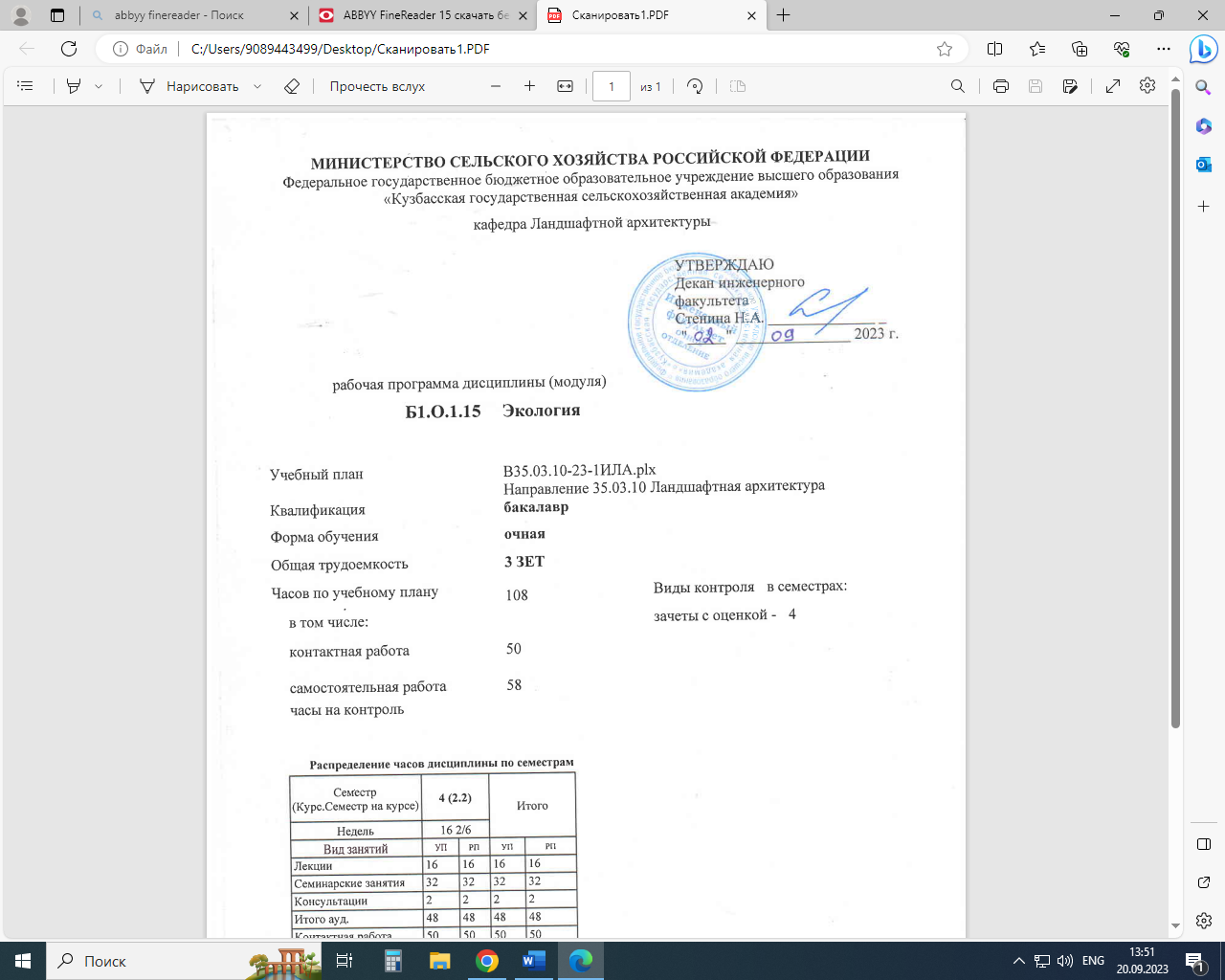 рабочая программа дисциплины (модуля)рабочая программа дисциплины (модуля)рабочая программа дисциплины (модуля)рабочая программа дисциплины (модуля)рабочая программа дисциплины (модуля)рабочая программа дисциплины (модуля)рабочая программа дисциплины (модуля)рабочая программа дисциплины (модуля)рабочая программа дисциплины (модуля)рабочая программа дисциплины (модуля)рабочая программа дисциплины (модуля)рабочая программа дисциплины (модуля)рабочая программа дисциплины (модуля)рабочая программа дисциплины (модуля)рабочая программа дисциплины (модуля)рабочая программа дисциплины (модуля)рабочая программа дисциплины (модуля)рабочая программа дисциплины (модуля)рабочая программа дисциплины (модуля)рабочая программа дисциплины (модуля)рабочая программа дисциплины (модуля)рабочая программа дисциплины (модуля)рабочая программа дисциплины (модуля)рабочая программа дисциплины (модуля)____________________________________________________________________________________________________________________________________________________________________________________________________________________________________________________________ГистологияГистологияГистологияГистологияГистологияГистологияГистологияГистологияГистологияГистологияУчебный планУчебный планУчебный планУчебный планУчебный планУчебный планУчебный планУчебный планB44.03.01-23-1ИПО.plxНаправление 44.03.01 Педагогическое образованиеB44.03.01-23-1ИПО.plxНаправление 44.03.01 Педагогическое образованиеB44.03.01-23-1ИПО.plxНаправление 44.03.01 Педагогическое образованиеB44.03.01-23-1ИПО.plxНаправление 44.03.01 Педагогическое образованиеB44.03.01-23-1ИПО.plxНаправление 44.03.01 Педагогическое образованиеB44.03.01-23-1ИПО.plxНаправление 44.03.01 Педагогическое образованиеB44.03.01-23-1ИПО.plxНаправление 44.03.01 Педагогическое образованиеB44.03.01-23-1ИПО.plxНаправление 44.03.01 Педагогическое образованиеB44.03.01-23-1ИПО.plxНаправление 44.03.01 Педагогическое образованиеB44.03.01-23-1ИПО.plxНаправление 44.03.01 Педагогическое образованиеB44.03.01-23-1ИПО.plxНаправление 44.03.01 Педагогическое образованиеB44.03.01-23-1ИПО.plxНаправление 44.03.01 Педагогическое образованиеB44.03.01-23-1ИПО.plxНаправление 44.03.01 Педагогическое образованиеB44.03.01-23-1ИПО.plxНаправление 44.03.01 Педагогическое образованиеB44.03.01-23-1ИПО.plxНаправление 44.03.01 Педагогическое образованиеB44.03.01-23-1ИПО.plxНаправление 44.03.01 Педагогическое образованиеB44.03.01-23-1ИПО.plxНаправление 44.03.01 Педагогическое образованиеB44.03.01-23-1ИПО.plxНаправление 44.03.01 Педагогическое образованиеB44.03.01-23-1ИПО.plxНаправление 44.03.01 Педагогическое образованиеB44.03.01-23-1ИПО.plxНаправление 44.03.01 Педагогическое образованиеB44.03.01-23-1ИПО.plxНаправление 44.03.01 Педагогическое образованиеB44.03.01-23-1ИПО.plxНаправление 44.03.01 Педагогическое образованиеB44.03.01-23-1ИПО.plxНаправление 44.03.01 Педагогическое образованиеB44.03.01-23-1ИПО.plxНаправление 44.03.01 Педагогическое образованиеB44.03.01-23-1ИПО.plxНаправление 44.03.01 Педагогическое образованиеB44.03.01-23-1ИПО.plxНаправление 44.03.01 Педагогическое образованиеB44.03.01-23-1ИПО.plxНаправление 44.03.01 Педагогическое образованиеB44.03.01-23-1ИПО.plxНаправление 44.03.01 Педагогическое образованиеB44.03.01-23-1ИПО.plxНаправление 44.03.01 Педагогическое образованиеB44.03.01-23-1ИПО.plxНаправление 44.03.01 Педагогическое образованиеКвалификацияКвалификацияКвалификацияКвалификацияКвалификацияКвалификацияКвалификацияКвалификациябакалаврбакалаврбакалаврбакалаврбакалаврбакалаврбакалаврбакалаврбакалаврбакалаврбакалаврбакалаврбакалаврбакалаврбакалаврФорма обученияФорма обученияФорма обученияФорма обученияочнаяочнаяочнаяочнаяочнаяочнаяочнаяочнаяочнаяочнаяочнаяочнаяочнаяочнаяочнаяФорма обученияФорма обученияФорма обученияФорма обученияОбщая трудоемкостьОбщая трудоемкостьОбщая трудоемкостьОбщая трудоемкостьОбщая трудоемкостьОбщая трудоемкость4 ЗЕТ4 ЗЕТ4 ЗЕТ4 ЗЕТ4 ЗЕТ4 ЗЕТЧасов по учебному плануЧасов по учебному плануЧасов по учебному плануЧасов по учебному плануЧасов по учебному плануЧасов по учебному плануЧасов по учебному плануЧасов по учебному плануЧасов по учебному плану144144144Виды контроля  в семестрах:Виды контроля  в семестрах:Виды контроля  в семестрах:Виды контроля  в семестрах:144144144экзамен -  5экзамен -  5экзамен -  5в том числе:экзамен -  5экзамен -  5экзамен -  5в том числе:контактная работаконтактная работаконтактная работаконтактная работаконтактная работаконтактная работаконтактная работаконтактная работаконтактная работаконтактная работаконтактная работаконтактная работаконтактная работаконтактная работаконтактная работаконтактная работаконтактная работаконтактная работаконтактная работаконтактная работаконтактная работаконтактная работа85,2585,2585,2585,2585,2585,2585,2585,2585,2585,2585,2585,2585,2585,2585,2585,25самостоятельная работасамостоятельная работасамостоятельная работасамостоятельная работасамостоятельная работасамостоятельная работасамостоятельная работасамостоятельная работасамостоятельная работасамостоятельная работасамостоятельная работасамостоятельная работасамостоятельная работасамостоятельная работасамостоятельная работасамостоятельная работа58,7558,7558,7558,7558,7558,7558,7558,75часы на контрольчасы на контрольчасы на контрольчасы на контрольчасы на контрольчасы на контроль18181818Распределение часов дисциплины по семестрамРаспределение часов дисциплины по семестрамРаспределение часов дисциплины по семестрамРаспределение часов дисциплины по семестрамРаспределение часов дисциплины по семестрамРаспределение часов дисциплины по семестрамРаспределение часов дисциплины по семестрамРаспределение часов дисциплины по семестрамРаспределение часов дисциплины по семестрамРаспределение часов дисциплины по семестрамРаспределение часов дисциплины по семестрамРаспределение часов дисциплины по семестрамРаспределение часов дисциплины по семестрамРаспределение часов дисциплины по семестрамРаспределение часов дисциплины по семестрамРаспределение часов дисциплины по семестрамРаспределение часов дисциплины по семестрамРаспределение часов дисциплины по семестрамРаспределение часов дисциплины по семестрамРаспределение часов дисциплины по семестрамСеместр(<Курс>.<Семестр на курсе>)Семестр(<Курс>.<Семестр на курсе>)Семестр(<Курс>.<Семестр на курсе>)Семестр(<Курс>.<Семестр на курсе>)Семестр(<Курс>.<Семестр на курсе>)Семестр(<Курс>.<Семестр на курсе>)5 (3.1)5 (3.1)5 (3.1)5 (3.1)5 (3.1)5 (3.1)5 (3.1)5 (3.1)ИтогоИтогоИтогоИтогоИтогоИтогоНедельНедельНедельНедельНедельНедель11 2/611 2/611 2/611 2/611 2/611 2/611 2/611 2/6ИтогоИтогоИтогоИтогоИтогоИтогоВид занятийВид занятийВид занятийВид занятийВид занятийВид занятийУПУПУПУПРПРПРПРПУПУПУПУПРПРПЛекцииЛекцииЛекцииЛекцииЛекцииЛекции3232323232323232323232323232Семинарские занятияСеминарские занятияСеминарские занятияСеминарские занятияСеминарские занятияСеминарские занятия3232323232323232323232323232КонсультацииКонсультацииКонсультацииКонсультацииКонсультацииКонсультации33333333333333Промежуточная аттестацияПромежуточная аттестацияПромежуточная аттестацияПромежуточная аттестацияПромежуточная аттестацияПромежуточная аттестация0,250,250,250,250,250,250,250,250,250,250,250,250,250,25Итого ауд.Итого ауд.Итого ауд.Итого ауд.Итого ауд.Итого ауд.64,2564,2564,2564,2564,2564,2564,2564,2564,2564,2564,2564,2564,2564,25Кoнтактная рабoтаКoнтактная рабoтаКoнтактная рабoтаКoнтактная рабoтаКoнтактная рабoтаКoнтактная рабoта67,2567,2567,2567,2567,2567,2567,2567,2567,2567,2567,2567,2567,2567,25Сам. работаСам. работаСам. работаСам. работаСам. работаСам. работа58,7558,7558,7558,7558,7558,7558,7558,7558,7558,7558,7558,7558,7558,75Часы на контрольЧасы на контрольЧасы на контрольЧасы на контрольЧасы на контрольЧасы на контроль1818181818181818181818181818ИтогоИтогоИтогоИтогоИтогоИтого144144144144144144144144144144144144144144Кемерово 2023 г.Кемерово 2023 г.Кемерово 2023 г.Кемерово 2023 г.Кемерово 2023 г.Кемерово 2023 г.Кемерово 2023 г.Кемерово 2023 г.Кемерово 2023 г.Кемерово 2023 г.Кемерово 2023 г.Кемерово 2023 г.Кемерово 2023 г.Кемерово 2023 г.Кемерово 2023 г.Кемерово 2023 г.Кемерово 2023 г.Кемерово 2023 г.Кемерово 2023 г.Кемерово 2023 г.Кемерово 2023 г.Кемерово 2023 г.Кемерово 2023 г.Кемерово 2023 г.Кемерово 2023 г.Кемерово 2023 г.Кемерово 2023 г.Кемерово 2023 г.Кемерово 2023 г.УП: B44.03.01-23-1ИПО.plx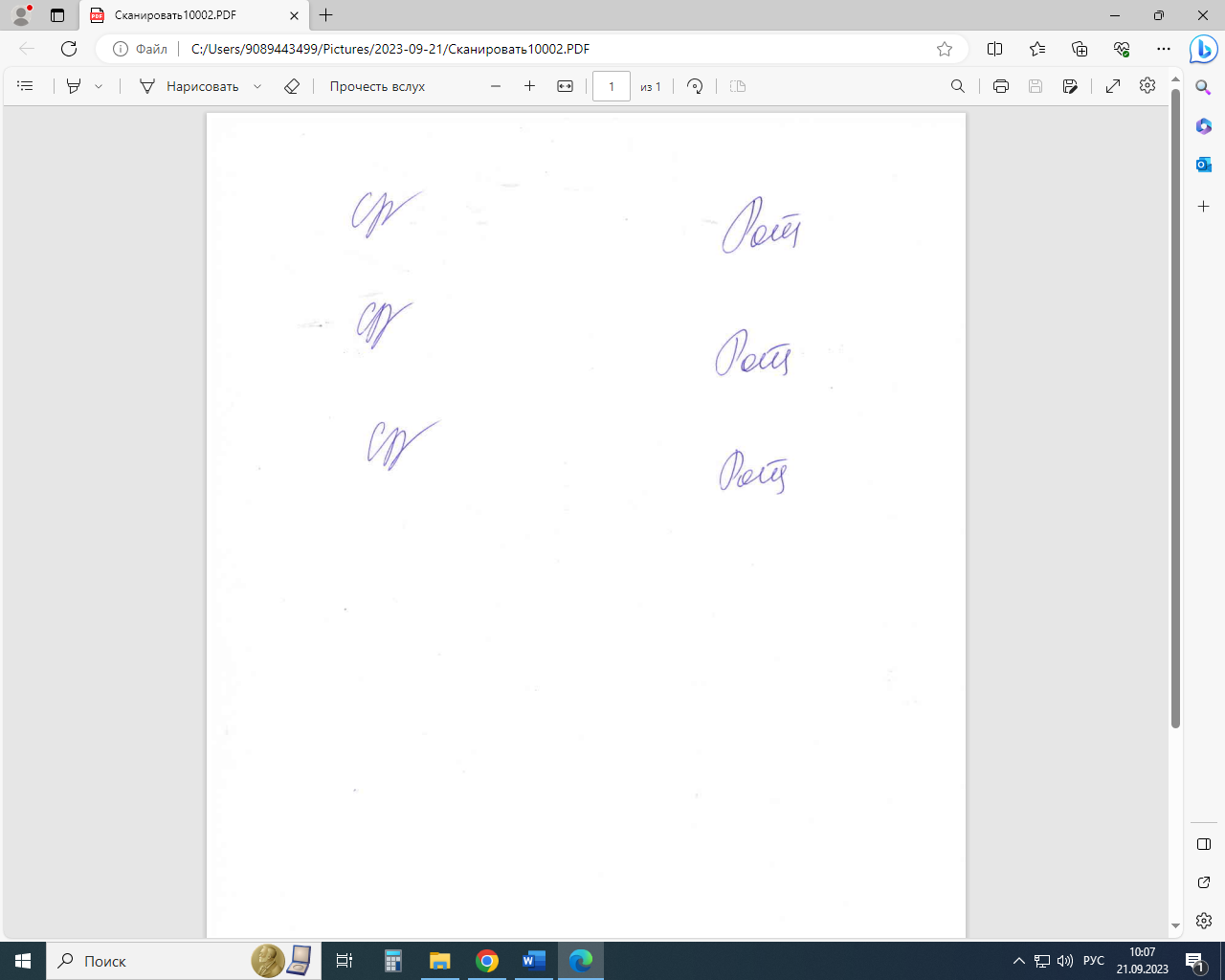 УП: B44.03.01-23-1ИПО.plxстр. 2Программу составил(и):канд. биол. наук, доц., Ротькина Е.Б. _________________канд. биол. наук, доц., Ротькина Е.Б. _________________канд. биол. наук, доц., Ротькина Е.Б. _________________канд. биол. наук, доц., Ротькина Е.Б. _________________канд. биол. наук, доц., Ротькина Е.Б. _________________канд. биол. наук, доц., Ротькина Е.Б. _________________Рабочая программа дисциплиныРабочая программа дисциплиныРабочая программа дисциплиныГистологияГистологияГистологияГистологияГистологияГистологияразработана в соответствии с требованиями ФГОС ВО:разработана в соответствии с требованиями ФГОС ВО:разработана в соответствии с требованиями ФГОС ВО:разработана в соответствии с требованиями ФГОС ВО:Федеральный государственный образовательный стандарт высшего образования - бакалавриат по направлению подготовки 44.03.01 Педагогическое образование (приказ Минобрнауки России от 22.02.2018 г. № 121)Федеральный государственный образовательный стандарт высшего образования - бакалавриат по направлению подготовки 44.03.01 Педагогическое образование (приказ Минобрнауки России от 22.02.2018 г. № 121)Федеральный государственный образовательный стандарт высшего образования - бакалавриат по направлению подготовки 44.03.01 Педагогическое образование (приказ Минобрнауки России от 22.02.2018 г. № 121)Федеральный государственный образовательный стандарт высшего образования - бакалавриат по направлению подготовки 44.03.01 Педагогическое образование (приказ Минобрнауки России от 22.02.2018 г. № 121)Федеральный государственный образовательный стандарт высшего образования - бакалавриат по направлению подготовки 44.03.01 Педагогическое образование (приказ Минобрнауки России от 22.02.2018 г. № 121)Федеральный государственный образовательный стандарт высшего образования - бакалавриат по направлению подготовки 44.03.01 Педагогическое образование (приказ Минобрнауки России от 22.02.2018 г. № 121)составлена на основании учебного плана:составлена на основании учебного плана:составлена на основании учебного плана:Направление 44.03.01 Педагогическое образованиеНаправление 44.03.01 Педагогическое образованиеНаправление 44.03.01 Педагогическое образованиеНаправление 44.03.01 Педагогическое образованиеНаправление 44.03.01 Педагогическое образованиеНаправление 44.03.01 Педагогическое образованиеутвержденного учёным советом вуза от 27.04.2023 протокол № 8.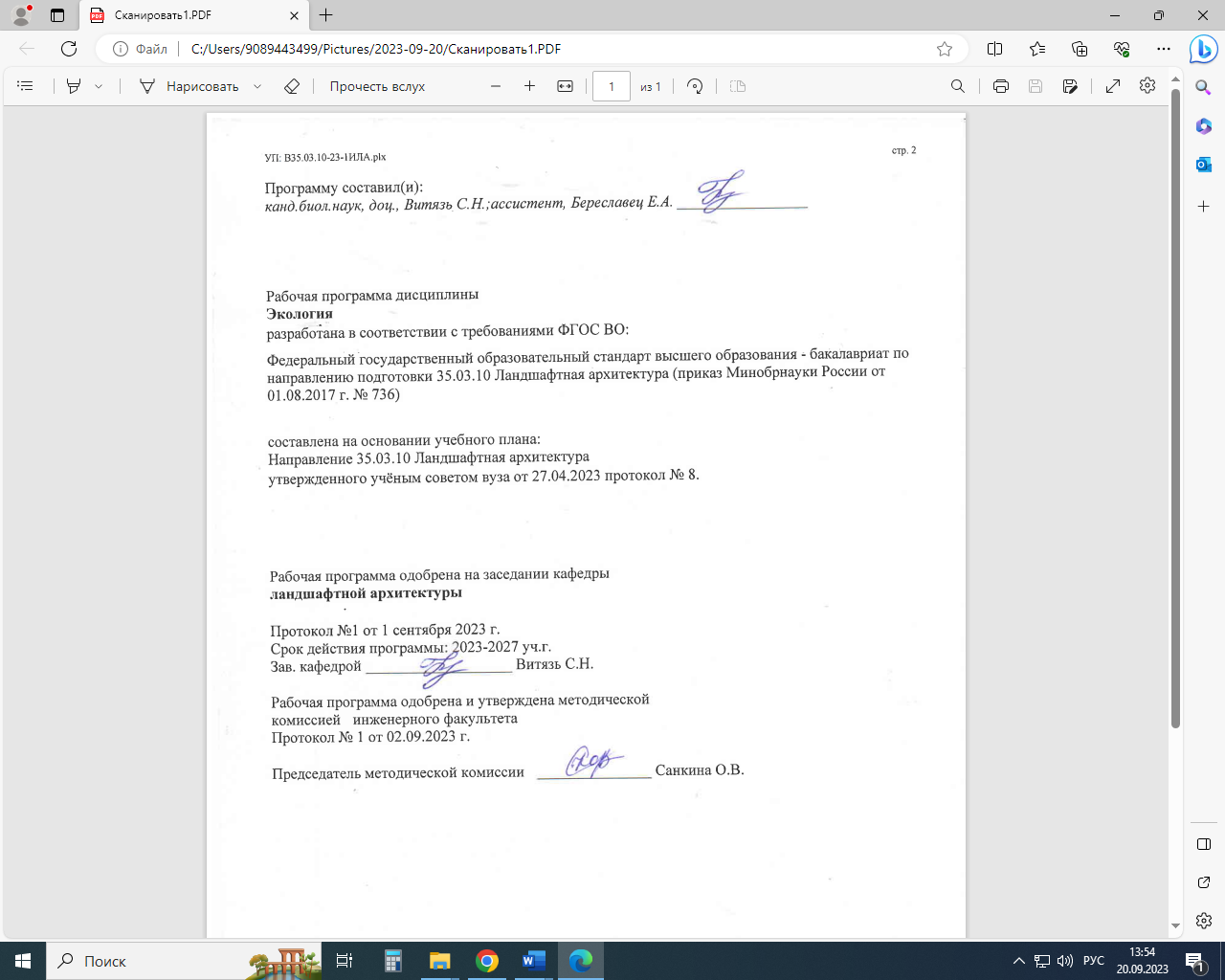 утвержденного учёным советом вуза от 27.04.2023 протокол № 8.утвержденного учёным советом вуза от 27.04.2023 протокол № 8.утвержденного учёным советом вуза от 27.04.2023 протокол № 8.утвержденного учёным советом вуза от 27.04.2023 протокол № 8.утвержденного учёным советом вуза от 27.04.2023 протокол № 8.УП: B44.03.01-23-1ИПО.plxУП: B44.03.01-23-1ИПО.plxстр. 3Визирование РПД для исполнения в очередном учебном годуВизирование РПД для исполнения в очередном учебном годуВизирование РПД для исполнения в очередном учебном годуВизирование РПД для исполнения в очередном учебном годуВизирование РПД для исполнения в очередном учебном годуВизирование РПД для исполнения в очередном учебном годуРабочая программа пересмотрена, обсуждена и одобрена для исполнения в 2024-2025 учебном годуна заседании кафедры ландшафтной архитектурыРабочая программа пересмотрена, обсуждена и одобрена для исполнения в 2024-2025 учебном годуна заседании кафедры ландшафтной архитектурыРабочая программа пересмотрена, обсуждена и одобрена для исполнения в 2024-2025 учебном годуна заседании кафедры ландшафтной архитектурыРабочая программа пересмотрена, обсуждена и одобрена для исполнения в 2024-2025 учебном годуна заседании кафедры ландшафтной архитектурыРабочая программа пересмотрена, обсуждена и одобрена для исполнения в 2024-2025 учебном годуна заседании кафедры ландшафтной архитектурыРабочая программа пересмотрена, обсуждена и одобрена для исполнения в 2024-2025 учебном годуна заседании кафедры ландшафтной архитектурыРабочая программа пересмотрена, обсуждена и одобрена для исполнения в 2024-2025 учебном годуна заседании кафедры ландшафтной архитектурыРабочая программа пересмотрена, обсуждена и одобрена для исполнения в 2024-2025 учебном годуна заседании кафедры ландшафтной архитектурыРабочая программа пересмотрена, обсуждена и одобрена для исполнения в 2024-2025 учебном годуна заседании кафедры ландшафтной архитектурыРабочая программа пересмотрена, обсуждена и одобрена для исполнения в 2024-2025 учебном годуна заседании кафедры ландшафтной архитектурыРабочая программа пересмотрена, обсуждена и одобрена для исполнения в 2024-2025 учебном годуна заседании кафедры ландшафтной архитектурыРабочая программа пересмотрена, обсуждена и одобрена для исполнения в 2024-2025 учебном годуна заседании кафедры ландшафтной архитектурыподпись    расшифровкаподпись    расшифровкаподпись    расшифровкаподпись    расшифровкаВизирование РПД для исполнения в очередном учебном годуВизирование РПД для исполнения в очередном учебном годуВизирование РПД для исполнения в очередном учебном годуВизирование РПД для исполнения в очередном учебном годуВизирование РПД для исполнения в очередном учебном годуВизирование РПД для исполнения в очередном учебном годуРабочая программа пересмотрена, обсуждена и одобрена для исполнения в 2025-2026 учебном годуна заседании кафедры ландшафтной архитектурыРабочая программа пересмотрена, обсуждена и одобрена для исполнения в 2025-2026 учебном годуна заседании кафедры ландшафтной архитектурыРабочая программа пересмотрена, обсуждена и одобрена для исполнения в 2025-2026 учебном годуна заседании кафедры ландшафтной архитектурыРабочая программа пересмотрена, обсуждена и одобрена для исполнения в 2025-2026 учебном годуна заседании кафедры ландшафтной архитектурыРабочая программа пересмотрена, обсуждена и одобрена для исполнения в 2025-2026 учебном годуна заседании кафедры ландшафтной архитектурыРабочая программа пересмотрена, обсуждена и одобрена для исполнения в 2025-2026 учебном годуна заседании кафедры ландшафтной архитектурыРабочая программа пересмотрена, обсуждена и одобрена для исполнения в 2025-2026 учебном годуна заседании кафедры ландшафтной архитектурыРабочая программа пересмотрена, обсуждена и одобрена для исполнения в 2025-2026 учебном годуна заседании кафедры ландшафтной архитектурыРабочая программа пересмотрена, обсуждена и одобрена для исполнения в 2025-2026 учебном годуна заседании кафедры ландшафтной архитектурыРабочая программа пересмотрена, обсуждена и одобрена для исполнения в 2025-2026 учебном годуна заседании кафедры ландшафтной архитектурыРабочая программа пересмотрена, обсуждена и одобрена для исполнения в 2025-2026 учебном годуна заседании кафедры ландшафтной архитектурыРабочая программа пересмотрена, обсуждена и одобрена для исполнения в 2025-2026 учебном годуна заседании кафедры ландшафтной архитектурыподпись    расшифровкаподпись    расшифровкаподпись    расшифровкаподпись    расшифровкаВизирование РПД для исполнения в очередном учебном годуВизирование РПД для исполнения в очередном учебном годуВизирование РПД для исполнения в очередном учебном годуВизирование РПД для исполнения в очередном учебном годуВизирование РПД для исполнения в очередном учебном годуВизирование РПД для исполнения в очередном учебном годуРабочая программа пересмотрена, обсуждена и одобрена для исполнения в 2026-2027 учебном годуна заседании кафедры ландшафтной архитектурыРабочая программа пересмотрена, обсуждена и одобрена для исполнения в 2026-2027 учебном годуна заседании кафедры ландшафтной архитектурыРабочая программа пересмотрена, обсуждена и одобрена для исполнения в 2026-2027 учебном годуна заседании кафедры ландшафтной архитектурыРабочая программа пересмотрена, обсуждена и одобрена для исполнения в 2026-2027 учебном годуна заседании кафедры ландшафтной архитектурыРабочая программа пересмотрена, обсуждена и одобрена для исполнения в 2026-2027 учебном годуна заседании кафедры ландшафтной архитектурыРабочая программа пересмотрена, обсуждена и одобрена для исполнения в 2026-2027 учебном годуна заседании кафедры ландшафтной архитектурыРабочая программа пересмотрена, обсуждена и одобрена для исполнения в 2026-2027 учебном годуна заседании кафедры ландшафтной архитектурыРабочая программа пересмотрена, обсуждена и одобрена для исполнения в 2026-2027 учебном годуна заседании кафедры ландшафтной архитектурыРабочая программа пересмотрена, обсуждена и одобрена для исполнения в 2026-2027 учебном годуна заседании кафедры ландшафтной архитектурыРабочая программа пересмотрена, обсуждена и одобрена для исполнения в 2026-2027 учебном годуна заседании кафедры ландшафтной архитектурыРабочая программа пересмотрена, обсуждена и одобрена для исполнения в 2026-2027 учебном годуна заседании кафедры ландшафтной архитектурыРабочая программа пересмотрена, обсуждена и одобрена для исполнения в 2026-2027 учебном годуна заседании кафедры ландшафтной архитектурыподпись    расшифровкаподпись    расшифровкаподпись    расшифровкаподпись    расшифровкаВизирование РПД для исполнения в очередном учебном годуВизирование РПД для исполнения в очередном учебном годуВизирование РПД для исполнения в очередном учебном годуВизирование РПД для исполнения в очередном учебном годуВизирование РПД для исполнения в очередном учебном годуВизирование РПД для исполнения в очередном учебном годуРабочая программа пересмотрена, обсуждена и одобрена для исполнения в 2027-2028 учебном годуна заседании кафедры ландшафтной архитектурыРабочая программа пересмотрена, обсуждена и одобрена для исполнения в 2027-2028 учебном годуна заседании кафедры ландшафтной архитектурыРабочая программа пересмотрена, обсуждена и одобрена для исполнения в 2027-2028 учебном годуна заседании кафедры ландшафтной архитектурыРабочая программа пересмотрена, обсуждена и одобрена для исполнения в 2027-2028 учебном годуна заседании кафедры ландшафтной архитектурыРабочая программа пересмотрена, обсуждена и одобрена для исполнения в 2027-2028 учебном годуна заседании кафедры ландшафтной архитектурыРабочая программа пересмотрена, обсуждена и одобрена для исполнения в 2027-2028 учебном годуна заседании кафедры ландшафтной архитектурыРабочая программа пересмотрена, обсуждена и одобрена для исполнения в 2027-2028 учебном годуна заседании кафедры ландшафтной архитектурыРабочая программа пересмотрена, обсуждена и одобрена для исполнения в 2027-2028 учебном годуна заседании кафедры ландшафтной архитектурыРабочая программа пересмотрена, обсуждена и одобрена для исполнения в 2027-2028 учебном годуна заседании кафедры ландшафтной архитектурыРабочая программа пересмотрена, обсуждена и одобрена для исполнения в 2027-2028 учебном годуна заседании кафедры ландшафтной архитектурыРабочая программа пересмотрена, обсуждена и одобрена для исполнения в 2027-2028 учебном годуна заседании кафедры ландшафтной архитектурыРабочая программа пересмотрена, обсуждена и одобрена для исполнения в 2027-2028 учебном годуна заседании кафедры ландшафтной архитектурыподпись    расшифровкаподпись    расшифровкаподпись    расшифровкаподпись    расшифровкаУП: B44.03.01-23-1ИПО.plxУП: B44.03.01-23-1ИПО.plxУП: B44.03.01-23-1ИПО.plxУП: B44.03.01-23-1ИПО.plxстр. 41. ЦЕЛЬ И ЗАДАЧИ ОСВОЕНИЯ ДИСЦИПЛИНЫ1. ЦЕЛЬ И ЗАДАЧИ ОСВОЕНИЯ ДИСЦИПЛИНЫ1. ЦЕЛЬ И ЗАДАЧИ ОСВОЕНИЯ ДИСЦИПЛИНЫ1. ЦЕЛЬ И ЗАДАЧИ ОСВОЕНИЯ ДИСЦИПЛИНЫ1. ЦЕЛЬ И ЗАДАЧИ ОСВОЕНИЯ ДИСЦИПЛИНЫ1. ЦЕЛЬ И ЗАДАЧИ ОСВОЕНИЯ ДИСЦИПЛИНЫЦель - овладение обучающимися общекультурными и профессиональными компетенциями, необходимыми для формирования у студентов представлений о взаимоотношении между организмом, клеткой и тканями на различных уровнях организации живой материи, необходимыми для Формирования целостной картины органического мира на основе основных биологических понятий.Цель - овладение обучающимися общекультурными и профессиональными компетенциями, необходимыми для формирования у студентов представлений о взаимоотношении между организмом, клеткой и тканями на различных уровнях организации живой материи, необходимыми для Формирования целостной картины органического мира на основе основных биологических понятий.Цель - овладение обучающимися общекультурными и профессиональными компетенциями, необходимыми для формирования у студентов представлений о взаимоотношении между организмом, клеткой и тканями на различных уровнях организации живой материи, необходимыми для Формирования целостной картины органического мира на основе основных биологических понятий.Цель - овладение обучающимися общекультурными и профессиональными компетенциями, необходимыми для формирования у студентов представлений о взаимоотношении между организмом, клеткой и тканями на различных уровнях организации живой материи, необходимыми для Формирования целостной картины органического мира на основе основных биологических понятий.Цель - овладение обучающимися общекультурными и профессиональными компетенциями, необходимыми для формирования у студентов представлений о взаимоотношении между организмом, клеткой и тканями на различных уровнях организации живой материи, необходимыми для Формирования целостной картины органического мира на основе основных биологических понятий.Цель - овладение обучающимися общекультурными и профессиональными компетенциями, необходимыми для формирования у студентов представлений о взаимоотношении между организмом, клеткой и тканями на различных уровнях организации живой материи, необходимыми для Формирования целостной картины органического мира на основе основных биологических понятий.Задачи:Задачи:Задачи:Задачи:Задачи:Задачи:-развивать и формировать представления прикладного характера при изучении цитологических основ клеточных, надклеточных и постклеточных форм по количественным и топографическим признакам распределения, определяющим функциональные особенности структур на светооптическом уровне, а также электронно-микроскопическом эквиваленте;-развивать и формировать представления прикладного характера при изучении цитологических основ клеточных, надклеточных и постклеточных форм по количественным и топографическим признакам распределения, определяющим функциональные особенности структур на светооптическом уровне, а также электронно-микроскопическом эквиваленте;-развивать и формировать представления прикладного характера при изучении цитологических основ клеточных, надклеточных и постклеточных форм по количественным и топографическим признакам распределения, определяющим функциональные особенности структур на светооптическом уровне, а также электронно-микроскопическом эквиваленте;-развивать и формировать представления прикладного характера при изучении цитологических основ клеточных, надклеточных и постклеточных форм по количественным и топографическим признакам распределения, определяющим функциональные особенности структур на светооптическом уровне, а также электронно-микроскопическом эквиваленте;-развивать и формировать представления прикладного характера при изучении цитологических основ клеточных, надклеточных и постклеточных форм по количественным и топографическим признакам распределения, определяющим функциональные особенности структур на светооптическом уровне, а также электронно-микроскопическом эквиваленте;-развивать и формировать представления прикладного характера при изучении цитологических основ клеточных, надклеточных и постклеточных форм по количественным и топографическим признакам распределения, определяющим функциональные особенности структур на светооптическом уровне, а также электронно-микроскопическом эквиваленте;-развивать мышление при обсуждении теоретических основ строения, развития  и функционирования тканей в совокупности с микроскопированием и избирательной зарисовкой фрагментов органов и их структурно-функциональных единиц;-развивать мышление при обсуждении теоретических основ строения, развития  и функционирования тканей в совокупности с микроскопированием и избирательной зарисовкой фрагментов органов и их структурно-функциональных единиц;-развивать мышление при обсуждении теоретических основ строения, развития  и функционирования тканей в совокупности с микроскопированием и избирательной зарисовкой фрагментов органов и их структурно-функциональных единиц;-развивать мышление при обсуждении теоретических основ строения, развития  и функционирования тканей в совокупности с микроскопированием и избирательной зарисовкой фрагментов органов и их структурно-функциональных единиц;-развивать мышление при обсуждении теоретических основ строения, развития  и функционирования тканей в совокупности с микроскопированием и избирательной зарисовкой фрагментов органов и их структурно-функциональных единиц;-развивать мышление при обсуждении теоретических основ строения, развития  и функционирования тканей в совокупности с микроскопированием и избирательной зарисовкой фрагментов органов и их структурно-функциональных единиц;-формировать у студентов представления о морфологических проявлениях адаптационных возможностей на клеточном, тканевом и  органом уровнях организма к воздействию различных экстремальных факторов;-формировать у студентов представления о морфологических проявлениях адаптационных возможностей на клеточном, тканевом и  органом уровнях организма к воздействию различных экстремальных факторов;-формировать у студентов представления о морфологических проявлениях адаптационных возможностей на клеточном, тканевом и  органом уровнях организма к воздействию различных экстремальных факторов;-формировать у студентов представления о морфологических проявлениях адаптационных возможностей на клеточном, тканевом и  органом уровнях организма к воздействию различных экстремальных факторов;-формировать у студентов представления о морфологических проявлениях адаптационных возможностей на клеточном, тканевом и  органом уровнях организма к воздействию различных экстремальных факторов;-формировать у студентов представления о морфологических проявлениях адаптационных возможностей на клеточном, тканевом и  органом уровнях организма к воздействию различных экстремальных факторов;-мотивированно формировать базовые знания по гистологии, цитологии и эмбриологии с идентификацией структур на микроскопическом и ультрамикроскопическом уровнях для успешного освоения смежных дисциплин фронтально реализующих представления о патогенезе заболеваний и их исходе, уделяя особое внимание особенностям детского возраста;-мотивированно формировать базовые знания по гистологии, цитологии и эмбриологии с идентификацией структур на микроскопическом и ультрамикроскопическом уровнях для успешного освоения смежных дисциплин фронтально реализующих представления о патогенезе заболеваний и их исходе, уделяя особое внимание особенностям детского возраста;-мотивированно формировать базовые знания по гистологии, цитологии и эмбриологии с идентификацией структур на микроскопическом и ультрамикроскопическом уровнях для успешного освоения смежных дисциплин фронтально реализующих представления о патогенезе заболеваний и их исходе, уделяя особое внимание особенностям детского возраста;-мотивированно формировать базовые знания по гистологии, цитологии и эмбриологии с идентификацией структур на микроскопическом и ультрамикроскопическом уровнях для успешного освоения смежных дисциплин фронтально реализующих представления о патогенезе заболеваний и их исходе, уделяя особое внимание особенностям детского возраста;-мотивированно формировать базовые знания по гистологии, цитологии и эмбриологии с идентификацией структур на микроскопическом и ультрамикроскопическом уровнях для успешного освоения смежных дисциплин фронтально реализующих представления о патогенезе заболеваний и их исходе, уделяя особое внимание особенностям детского возраста;-мотивированно формировать базовые знания по гистологии, цитологии и эмбриологии с идентификацией структур на микроскопическом и ультрамикроскопическом уровнях для успешного освоения смежных дисциплин фронтально реализующих представления о патогенезе заболеваний и их исходе, уделяя особое внимание особенностям детского возраста;-формировать у студентов навыки работы с учебной и научной литературой, современными информационными системами, навыки аналитической и научно-исследовательской деятельности;-формировать у студентов навыки работы с учебной и научной литературой, современными информационными системами, навыки аналитической и научно-исследовательской деятельности;-формировать у студентов навыки работы с учебной и научной литературой, современными информационными системами, навыки аналитической и научно-исследовательской деятельности;-формировать у студентов навыки работы с учебной и научной литературой, современными информационными системами, навыки аналитической и научно-исследовательской деятельности;-формировать у студентов навыки работы с учебной и научной литературой, современными информационными системами, навыки аналитической и научно-исследовательской деятельности;-формировать у студентов навыки работы с учебной и научной литературой, современными информационными системами, навыки аналитической и научно-исследовательской деятельности;-развивать заинтересованность, самостоятельность и активность в процессе обучения студентов как аргу-мента эффективной адаптации и качества обучения;-развивать заинтересованность, самостоятельность и активность в процессе обучения студентов как аргу-мента эффективной адаптации и качества обучения;-развивать заинтересованность, самостоятельность и активность в процессе обучения студентов как аргу-мента эффективной адаптации и качества обучения;-развивать заинтересованность, самостоятельность и активность в процессе обучения студентов как аргу-мента эффективной адаптации и качества обучения;-развивать заинтересованность, самостоятельность и активность в процессе обучения студентов как аргу-мента эффективной адаптации и качества обучения;-развивать заинтересованность, самостоятельность и активность в процессе обучения студентов как аргу-мента эффективной адаптации и качества обучения;-формировать культуру умственного труда, расширять кругозор, воспитывать профессионально значимые личностные свойства и нравственность.-формировать культуру умственного труда, расширять кругозор, воспитывать профессионально значимые личностные свойства и нравственность.-формировать культуру умственного труда, расширять кругозор, воспитывать профессионально значимые личностные свойства и нравственность.-формировать культуру умственного труда, расширять кругозор, воспитывать профессионально значимые личностные свойства и нравственность.-формировать культуру умственного труда, расширять кругозор, воспитывать профессионально значимые личностные свойства и нравственность.-формировать культуру умственного труда, расширять кругозор, воспитывать профессионально значимые личностные свойства и нравственность.2. МЕСТО ДИСЦИПЛИНЫ В СТРУКТУРЕ УЧЕБНОГО ПЛАНА2. МЕСТО ДИСЦИПЛИНЫ В СТРУКТУРЕ УЧЕБНОГО ПЛАНА2. МЕСТО ДИСЦИПЛИНЫ В СТРУКТУРЕ УЧЕБНОГО ПЛАНА2. МЕСТО ДИСЦИПЛИНЫ В СТРУКТУРЕ УЧЕБНОГО ПЛАНА2. МЕСТО ДИСЦИПЛИНЫ В СТРУКТУРЕ УЧЕБНОГО ПЛАНА2. МЕСТО ДИСЦИПЛИНЫ В СТРУКТУРЕ УЧЕБНОГО ПЛАНАЦикл (раздел) ОП:Цикл (раздел) ОП:Цикл (раздел) ОП:2.1Входной уровень знаний:Входной уровень знаний:Входной уровень знаний:Входной уровень знаний:Входной уровень знаний:2.1.1АнатомияАнатомияАнатомияАнатомияАнатомия2.1.2МикробиологияМикробиологияМикробиологияМикробиологияМикробиология2.1.3ЭкологияЭкологияЭкологияЭкологияЭкология2.1.4Работа в исследовательском коллективеРабота в исследовательском коллективеРабота в исследовательском коллективеРабота в исследовательском коллективеРабота в исследовательском коллективе2.1.5Физиология и биохимия растенийФизиология и биохимия растенийФизиология и биохимия растенийФизиология и биохимия растенийФизиология и биохимия растений2.1.6ЦитологияЦитологияЦитологияЦитологияЦитология2.1.7ЗоологияЗоологияЗоологияЗоологияЗоология2.1.8БотаникаБотаникаБотаникаБотаникаБотаника2.2Дисциплины и практики, для которых освоение данной дисциплины (модуля) необходимо как предшествующее:Дисциплины и практики, для которых освоение данной дисциплины (модуля) необходимо как предшествующее:Дисциплины и практики, для которых освоение данной дисциплины (модуля) необходимо как предшествующее:Дисциплины и практики, для которых освоение данной дисциплины (модуля) необходимо как предшествующее:Дисциплины и практики, для которых освоение данной дисциплины (модуля) необходимо как предшествующее:2.2.1Научно-исследовательская работаНаучно-исследовательская работаНаучно-исследовательская работаНаучно-исследовательская работаНаучно-исследовательская работа2.2.2Педагогическая практикаПедагогическая практикаПедагогическая практикаПедагогическая практикаПедагогическая практика2.2.3Возрастная анатомия и физиологияВозрастная анатомия и физиологияВозрастная анатомия и физиологияВозрастная анатомия и физиологияВозрастная анатомия и физиология2.2.4Методика обучения биологииМетодика обучения биологииМетодика обучения биологииМетодика обучения биологииМетодика обучения биологии2.2.5Теория эволюцииТеория эволюцииТеория эволюцииТеория эволюцииТеория эволюции2.2.6Защита ВКР, включая подготовку к процедуре защиты и процедуру защитыЗащита ВКР, включая подготовку к процедуре защиты и процедуру защитыЗащита ВКР, включая подготовку к процедуре защиты и процедуру защитыЗащита ВКР, включая подготовку к процедуре защиты и процедуру защитыЗащита ВКР, включая подготовку к процедуре защиты и процедуру защиты2.2.7Подготовка к сдаче и сдача государственного экзаменаПодготовка к сдаче и сдача государственного экзаменаПодготовка к сдаче и сдача государственного экзаменаПодготовка к сдаче и сдача государственного экзаменаПодготовка к сдаче и сдача государственного экзамена2.2.8Преддипломная практикаПреддипломная практикаПреддипломная практикаПреддипломная практикаПреддипломная практика3. КОМПЕТЕНЦИИ ОБУЧАЮЩЕГОСЯ, ФОРМИРУЕМЫЕ В РЕЗУЛЬТАТЕ ОСВОЕНИЯ ДИСЦИПЛИНЫ (МОДУЛЯ)3. КОМПЕТЕНЦИИ ОБУЧАЮЩЕГОСЯ, ФОРМИРУЕМЫЕ В РЕЗУЛЬТАТЕ ОСВОЕНИЯ ДИСЦИПЛИНЫ (МОДУЛЯ)3. КОМПЕТЕНЦИИ ОБУЧАЮЩЕГОСЯ, ФОРМИРУЕМЫЕ В РЕЗУЛЬТАТЕ ОСВОЕНИЯ ДИСЦИПЛИНЫ (МОДУЛЯ)3. КОМПЕТЕНЦИИ ОБУЧАЮЩЕГОСЯ, ФОРМИРУЕМЫЕ В РЕЗУЛЬТАТЕ ОСВОЕНИЯ ДИСЦИПЛИНЫ (МОДУЛЯ)3. КОМПЕТЕНЦИИ ОБУЧАЮЩЕГОСЯ, ФОРМИРУЕМЫЕ В РЕЗУЛЬТАТЕ ОСВОЕНИЯ ДИСЦИПЛИНЫ (МОДУЛЯ)3. КОМПЕТЕНЦИИ ОБУЧАЮЩЕГОСЯ, ФОРМИРУЕМЫЕ В РЕЗУЛЬТАТЕ ОСВОЕНИЯ ДИСЦИПЛИНЫ (МОДУЛЯ)ОПК-8.1: Способен осуществлять педагогическую деятельность на основе специальных научных знанийОПК-8.1: Способен осуществлять педагогическую деятельность на основе специальных научных знанийОПК-8.1: Способен осуществлять педагогическую деятельность на основе специальных научных знанийОПК-8.1: Способен осуществлять педагогическую деятельность на основе специальных научных знанийОПК-8.1: Способен осуществлять педагогическую деятельность на основе специальных научных знанийОПК-8.1: Способен осуществлять педагогическую деятельность на основе специальных научных знанийЗнать:Знать:Знать:Знать:Знать:Знать:Уровень 1Уровень 1способы научно-педагогического исследования с целью повышения качества своей профессиональной деятельности;способы научно-педагогического исследования с целью повышения качества своей профессиональной деятельности;способы научно-педагогического исследования с целью повышения качества своей профессиональной деятельности;способы научно-педагогического исследования с целью повышения качества своей профессиональной деятельности;Уметь:Уметь:Уметь:Уметь:Уметь:Уметь:Уровень 1Уровень 1осуществлять педагогическую деятельность на основе специальных научных знанийосуществлять педагогическую деятельность на основе специальных научных знанийосуществлять педагогическую деятельность на основе специальных научных знанийосуществлять педагогическую деятельность на основе специальных научных знанийВладеть:Владеть:Владеть:Владеть:Владеть:Владеть:УП: B44.03.01-23-1ИПО.plxУП: B44.03.01-23-1ИПО.plxстр. 5Уровень 1навыками научно-педагогического исследования с целью повышения качества своей профессиональной деятельностинавыками научно-педагогического исследования с целью повышения качества своей профессиональной деятельностинавыками научно-педагогического исследования с целью повышения качества своей профессиональной деятельностиОПК-8.2: Способен осуществлять поиск научной информации и адаптировать ее к своей педагогической деятельности, используя профессиональные базы данныхОПК-8.2: Способен осуществлять поиск научной информации и адаптировать ее к своей педагогической деятельности, используя профессиональные базы данныхОПК-8.2: Способен осуществлять поиск научной информации и адаптировать ее к своей педагогической деятельности, используя профессиональные базы данныхОПК-8.2: Способен осуществлять поиск научной информации и адаптировать ее к своей педагогической деятельности, используя профессиональные базы данныхЗнать:Знать:Знать:Знать:Уровень 1научную информацию и адаптировать ее к своей педагогической деятельности, используя профессиональные базынаучную информацию и адаптировать ее к своей педагогической деятельности, используя профессиональные базынаучную информацию и адаптировать ее к своей педагогической деятельности, используя профессиональные базыУметь:Уметь:Уметь:Уметь:Уровень 1осуществлять поиск научной информации и адаптировать ее к своей педагогической деятельности, используя профессиональные базы данныхосуществлять поиск научной информации и адаптировать ее к своей педагогической деятельности, используя профессиональные базы данныхосуществлять поиск научной информации и адаптировать ее к своей педагогической деятельности, используя профессиональные базы данныхВладеть:Владеть:Владеть:Владеть:Уровень 1навыками поиска научной информации и адаптирования ее к своей педагогической деятельности, используя профессиональные базы данныхнавыками поиска научной информации и адаптирования ее к своей педагогической деятельности, используя профессиональные базы данныхнавыками поиска научной информации и адаптирования ее к своей педагогической деятельности, используя профессиональные базы данныхОПК-8.3: Способен использовать методы анализа педагогической ситуации, профессиональной рефлексии на основе специальных научных знанийОПК-8.3: Способен использовать методы анализа педагогической ситуации, профессиональной рефлексии на основе специальных научных знанийОПК-8.3: Способен использовать методы анализа педагогической ситуации, профессиональной рефлексии на основе специальных научных знанийОПК-8.3: Способен использовать методы анализа педагогической ситуации, профессиональной рефлексии на основе специальных научных знанийЗнать:Знать:Знать:Знать:Уровень 1основы научно-педагогического исследования с целью повышения качества своей профессиональной деятельностиосновы научно-педагогического исследования с целью повышения качества своей профессиональной деятельностиосновы научно-педагогического исследования с целью повышения качества своей профессиональной деятельностиУметь:Уметь:Уметь:Уметь:Уровень 1использовать методы анализа педагогической ситуации, профессиональной рефлексии на основе специальных научных знанийиспользовать методы анализа педагогической ситуации, профессиональной рефлексии на основе специальных научных знанийиспользовать методы анализа педагогической ситуации, профессиональной рефлексии на основе специальных научных знанийВладеть:Владеть:Владеть:Владеть:Уровень 1методами анализа педагогической ситуации, профессиональной рефлексии на основе специальных научных знанийметодами анализа педагогической ситуации, профессиональной рефлексии на основе специальных научных знанийметодами анализа педагогической ситуации, профессиональной рефлексии на основе специальных научных знанийПК-2.1: Применяет современные экспериментальные методы работы с биологическими объектами в полевых и лабораторных условиях, навыки работы с современной аппаратуройПК-2.1: Применяет современные экспериментальные методы работы с биологическими объектами в полевых и лабораторных условиях, навыки работы с современной аппаратуройПК-2.1: Применяет современные экспериментальные методы работы с биологическими объектами в полевых и лабораторных условиях, навыки работы с современной аппаратуройПК-2.1: Применяет современные экспериментальные методы работы с биологическими объектами в полевых и лабораторных условиях, навыки работы с современной аппаратуройЗнать:Знать:Знать:Знать:Уровень 1базовые представления о разнообразии биологических объектов, значение биоразнообразия для устойчивости биосферы, использует методы наблюдения, описания, идентификации, классификации, культивирования биологических объектбазовые представления о разнообразии биологических объектов, значение биоразнообразия для устойчивости биосферы, использует методы наблюдения, описания, идентификации, классификации, культивирования биологических объектбазовые представления о разнообразии биологических объектов, значение биоразнообразия для устойчивости биосферы, использует методы наблюдения, описания, идентификации, классификации, культивирования биологических объектУметь:Уметь:Уметь:Уметь:Уровень 1применять современные экспериментальные методы работы с биологическими объектами в полевых и лабораторных условиях, навыки работы с современной аппаратуройприменять современные экспериментальные методы работы с биологическими объектами в полевых и лабораторных условиях, навыки работы с современной аппаратуройприменять современные экспериментальные методы работы с биологическими объектами в полевых и лабораторных условиях, навыки работы с современной аппаратуройВладеть:Владеть:Владеть:Владеть:Уровень 1навыками использования методов наблюдения, описания, идентификации, классификации, культивирования биологических объектовнавыками использования методов наблюдения, описания, идентификации, классификации, культивирования биологических объектовнавыками использования методов наблюдения, описания, идентификации, классификации, культивирования биологических объектовПК-2.2: Применяет базовые представления об основах общей, системной и прикладной экологии, принципы оптимального природопользования и охраны природы, мониторинга, оценки состояния природной среды и охраны живой природы, использует знание основ и принципов биоэтики в профессиональной и социальной деятельностиПК-2.2: Применяет базовые представления об основах общей, системной и прикладной экологии, принципы оптимального природопользования и охраны природы, мониторинга, оценки состояния природной среды и охраны живой природы, использует знание основ и принципов биоэтики в профессиональной и социальной деятельностиПК-2.2: Применяет базовые представления об основах общей, системной и прикладной экологии, принципы оптимального природопользования и охраны природы, мониторинга, оценки состояния природной среды и охраны живой природы, использует знание основ и принципов биоэтики в профессиональной и социальной деятельностиПК-2.2: Применяет базовые представления об основах общей, системной и прикладной экологии, принципы оптимального природопользования и охраны природы, мониторинга, оценки состояния природной среды и охраны живой природы, использует знание основ и принципов биоэтики в профессиональной и социальной деятельностиЗнать:Знать:Знать:Знать:Уровень 1принципы структурной и функциональной организации биологических объектов и владеет знанием механизмов гомеостатической регуляции; владеет основными физиологическими методами анализа и оценки состояния живых системпринципы структурной и функциональной организации биологических объектов и владеет знанием механизмов гомеостатической регуляции; владеет основными физиологическими методами анализа и оценки состояния живых системпринципы структурной и функциональной организации биологических объектов и владеет знанием механизмов гомеостатической регуляции; владеет основными физиологическими методами анализа и оценки состояния живых системУметь:Уметь:Уметь:Уметь:Уровень 1применять базовые представления об основах общей, системной и прикладной экологии, принципы оптимального природопользования и охраны природы, мониторинга, оценки состояния природной среды и охраны живой природы, использует знание основ и принципов биоэтики в профессиональной и социальной деятельностиприменять базовые представления об основах общей, системной и прикладной экологии, принципы оптимального природопользования и охраны природы, мониторинга, оценки состояния природной среды и охраны живой природы, использует знание основ и принципов биоэтики в профессиональной и социальной деятельностиприменять базовые представления об основах общей, системной и прикладной экологии, принципы оптимального природопользования и охраны природы, мониторинга, оценки состояния природной среды и охраны живой природы, использует знание основ и принципов биоэтики в профессиональной и социальной деятельностиВладеть:Владеть:Владеть:Владеть:Уровень 1навыками использования современных экспериментальных методов работы с биологическими объектами в полевых и лабораторных условиях, работы с современной аппаратуройнавыками использования современных экспериментальных методов работы с биологическими объектами в полевых и лабораторных условиях, работы с современной аппаратуройнавыками использования современных экспериментальных методов работы с биологическими объектами в полевых и лабораторных условиях, работы с современной аппаратуройПК-2.3: Способен применять базовые представления об основных закономерностях и современных достижениях генетики и селекции, владеет современными представлениями об основах эволюционной теории, о микро- и макроэволюцииПК-2.3: Способен применять базовые представления об основных закономерностях и современных достижениях генетики и селекции, владеет современными представлениями об основах эволюционной теории, о микро- и макроэволюцииПК-2.3: Способен применять базовые представления об основных закономерностях и современных достижениях генетики и селекции, владеет современными представлениями об основах эволюционной теории, о микро- и макроэволюцииПК-2.3: Способен применять базовые представления об основных закономерностях и современных достижениях генетики и селекции, владеет современными представлениями об основах эволюционной теории, о микро- и макроэволюцииЗнать:Знать:Знать:Знать:Уровень 1принципы клеточной организации биологических объектов, биофизических и биохимических основ, мембранных процессов и молекулярных механизмов жизнедеятельностипринципы клеточной организации биологических объектов, биофизических и биохимических основ, мембранных процессов и молекулярных механизмов жизнедеятельностипринципы клеточной организации биологических объектов, биофизических и биохимических основ, мембранных процессов и молекулярных механизмов жизнедеятельностиУП: B44.03.01-23-1ИПО.plxУП: B44.03.01-23-1ИПО.plxУП: B44.03.01-23-1ИПО.plxУП: B44.03.01-23-1ИПО.plxУП: B44.03.01-23-1ИПО.plxстр. 6Уметь:Уметь:Уметь:Уметь:Уметь:Уметь:Уметь:Уметь:Уметь:Уметь:Уметь:Уметь:Уровень 1Уровень 1Уровень 1применять базовые представления об основных закономерностях и современных достижениях генетики и селекции, владеет современными представлениями об основах эволюционной теории, о микро- и макроэволюцииприменять базовые представления об основных закономерностях и современных достижениях генетики и селекции, владеет современными представлениями об основах эволюционной теории, о микро- и макроэволюцииприменять базовые представления об основных закономерностях и современных достижениях генетики и селекции, владеет современными представлениями об основах эволюционной теории, о микро- и макроэволюцииприменять базовые представления об основных закономерностях и современных достижениях генетики и селекции, владеет современными представлениями об основах эволюционной теории, о микро- и макроэволюцииприменять базовые представления об основных закономерностях и современных достижениях генетики и селекции, владеет современными представлениями об основах эволюционной теории, о микро- и макроэволюцииприменять базовые представления об основных закономерностях и современных достижениях генетики и селекции, владеет современными представлениями об основах эволюционной теории, о микро- и макроэволюцииприменять базовые представления об основных закономерностях и современных достижениях генетики и селекции, владеет современными представлениями об основах эволюционной теории, о микро- и макроэволюцииприменять базовые представления об основных закономерностях и современных достижениях генетики и селекции, владеет современными представлениями об основах эволюционной теории, о микро- и макроэволюцииприменять базовые представления об основных закономерностях и современных достижениях генетики и селекции, владеет современными представлениями об основах эволюционной теории, о микро- и макроэволюцииВладеть:Владеть:Владеть:Владеть:Владеть:Владеть:Владеть:Владеть:Владеть:Владеть:Владеть:Владеть:Уровень 1Уровень 1Уровень 1навыками использования правовых норм исследовательских работ и авторского права, а также законодательства РФ в области охраны природы и природопользованиянавыками использования правовых норм исследовательских работ и авторского права, а также законодательства РФ в области охраны природы и природопользованиянавыками использования правовых норм исследовательских работ и авторского права, а также законодательства РФ в области охраны природы и природопользованиянавыками использования правовых норм исследовательских работ и авторского права, а также законодательства РФ в области охраны природы и природопользованиянавыками использования правовых норм исследовательских работ и авторского права, а также законодательства РФ в области охраны природы и природопользованиянавыками использования правовых норм исследовательских работ и авторского права, а также законодательства РФ в области охраны природы и природопользованиянавыками использования правовых норм исследовательских работ и авторского права, а также законодательства РФ в области охраны природы и природопользованиянавыками использования правовых норм исследовательских работ и авторского права, а также законодательства РФ в области охраны природы и природопользованиянавыками использования правовых норм исследовательских работ и авторского права, а также законодательства РФ в области охраны природы и природопользованияВ результате освоения дисциплины обучающийся долженВ результате освоения дисциплины обучающийся долженВ результате освоения дисциплины обучающийся долженВ результате освоения дисциплины обучающийся долженВ результате освоения дисциплины обучающийся долженВ результате освоения дисциплины обучающийся долженВ результате освоения дисциплины обучающийся долженВ результате освоения дисциплины обучающийся долженВ результате освоения дисциплины обучающийся долженВ результате освоения дисциплины обучающийся долженВ результате освоения дисциплины обучающийся долженВ результате освоения дисциплины обучающийся должен3.13.1Знать:Знать:Знать:Знать:Знать:Знать:Знать:Знать:Знать:Знать:3.1.13.1.1- значение белков, углеводов, жиров и минеральных веществ, для тканевого обмена веществ;- значение белков, углеводов, жиров и минеральных веществ, для тканевого обмена веществ;- значение белков, углеводов, жиров и минеральных веществ, для тканевого обмена веществ;- значение белков, углеводов, жиров и минеральных веществ, для тканевого обмена веществ;- значение белков, углеводов, жиров и минеральных веществ, для тканевого обмена веществ;- значение белков, углеводов, жиров и минеральных веществ, для тканевого обмена веществ;- значение белков, углеводов, жиров и минеральных веществ, для тканевого обмена веществ;- значение белков, углеводов, жиров и минеральных веществ, для тканевого обмена веществ;- значение белков, углеводов, жиров и минеральных веществ, для тканевого обмена веществ;- значение белков, углеводов, жиров и минеральных веществ, для тканевого обмена веществ;3.1.23.1.2- гистогенез, строение и функции тканей;- гистогенез, строение и функции тканей;- гистогенез, строение и функции тканей;- гистогенез, строение и функции тканей;- гистогенез, строение и функции тканей;- гистогенез, строение и функции тканей;- гистогенез, строение и функции тканей;- гистогенез, строение и функции тканей;- гистогенез, строение и функции тканей;- гистогенез, строение и функции тканей;3.1.33.1.3- общие закономерности, присущие тканевому уровню организации, отличительные особенности тканей, функциональное назначение их структур и установление связей между ними.- общие закономерности, присущие тканевому уровню организации, отличительные особенности тканей, функциональное назначение их структур и установление связей между ними.- общие закономерности, присущие тканевому уровню организации, отличительные особенности тканей, функциональное назначение их структур и установление связей между ними.- общие закономерности, присущие тканевому уровню организации, отличительные особенности тканей, функциональное назначение их структур и установление связей между ними.- общие закономерности, присущие тканевому уровню организации, отличительные особенности тканей, функциональное назначение их структур и установление связей между ними.- общие закономерности, присущие тканевому уровню организации, отличительные особенности тканей, функциональное назначение их структур и установление связей между ними.- общие закономерности, присущие тканевому уровню организации, отличительные особенности тканей, функциональное назначение их структур и установление связей между ними.- общие закономерности, присущие тканевому уровню организации, отличительные особенности тканей, функциональное назначение их структур и установление связей между ними.- общие закономерности, присущие тканевому уровню организации, отличительные особенности тканей, функциональное назначение их структур и установление связей между ними.- общие закономерности, присущие тканевому уровню организации, отличительные особенности тканей, функциональное назначение их структур и установление связей между ними.3.1.43.1.4- закономерности дифференцировки и регенерации тканей;- закономерности дифференцировки и регенерации тканей;- закономерности дифференцировки и регенерации тканей;- закономерности дифференцировки и регенерации тканей;- закономерности дифференцировки и регенерации тканей;- закономерности дифференцировки и регенерации тканей;- закономерности дифференцировки и регенерации тканей;- закономерности дифференцировки и регенерации тканей;- закономерности дифференцировки и регенерации тканей;- закономерности дифференцировки и регенерации тканей;3.1.53.1.5- возрастные изменения тканей.- возрастные изменения тканей.- возрастные изменения тканей.- возрастные изменения тканей.- возрастные изменения тканей.- возрастные изменения тканей.- возрастные изменения тканей.- возрастные изменения тканей.- возрастные изменения тканей.- возрастные изменения тканей.3.1.63.1.6- адаптацию тканей к действию различных биологических, физических,- адаптацию тканей к действию различных биологических, физических,- адаптацию тканей к действию различных биологических, физических,- адаптацию тканей к действию различных биологических, физических,- адаптацию тканей к действию различных биологических, физических,- адаптацию тканей к действию различных биологических, физических,- адаптацию тканей к действию различных биологических, физических,- адаптацию тканей к действию различных биологических, физических,- адаптацию тканей к действию различных биологических, физических,- адаптацию тканей к действию различных биологических, физических,3.1.73.1.7химических и других факторовхимических и других факторовхимических и других факторовхимических и других факторовхимических и других факторовхимических и других факторовхимических и других факторовхимических и других факторовхимических и других факторовхимических и других факторов3.23.2Уметь:Уметь:Уметь:Уметь:Уметь:Уметь:Уметь:Уметь:Уметь:Уметь:3.2.13.2.1- определять различные виды тканей на гистопрепаратах;- определять различные виды тканей на гистопрепаратах;- определять различные виды тканей на гистопрепаратах;- определять различные виды тканей на гистопрепаратах;- определять различные виды тканей на гистопрепаратах;- определять различные виды тканей на гистопрепаратах;- определять различные виды тканей на гистопрепаратах;- определять различные виды тканей на гистопрепаратах;- определять различные виды тканей на гистопрепаратах;- определять различные виды тканей на гистопрепаратах;3.2.23.2.2- на основе изученных тканевых структур устанавливать причинно-следственные связи между строением, функциями, регенерацией тканей, делать выводы и обобщения;- на основе изученных тканевых структур устанавливать причинно-следственные связи между строением, функциями, регенерацией тканей, делать выводы и обобщения;- на основе изученных тканевых структур устанавливать причинно-следственные связи между строением, функциями, регенерацией тканей, делать выводы и обобщения;- на основе изученных тканевых структур устанавливать причинно-следственные связи между строением, функциями, регенерацией тканей, делать выводы и обобщения;- на основе изученных тканевых структур устанавливать причинно-следственные связи между строением, функциями, регенерацией тканей, делать выводы и обобщения;- на основе изученных тканевых структур устанавливать причинно-следственные связи между строением, функциями, регенерацией тканей, делать выводы и обобщения;- на основе изученных тканевых структур устанавливать причинно-следственные связи между строением, функциями, регенерацией тканей, делать выводы и обобщения;- на основе изученных тканевых структур устанавливать причинно-следственные связи между строением, функциями, регенерацией тканей, делать выводы и обобщения;- на основе изученных тканевых структур устанавливать причинно-следственные связи между строением, функциями, регенерацией тканей, делать выводы и обобщения;- на основе изученных тканевых структур устанавливать причинно-следственные связи между строением, функциями, регенерацией тканей, делать выводы и обобщения;3.2.33.2.3- выявлять взаимодействие и взаимосвязь тканевых структур в целостном организме.- выявлять взаимодействие и взаимосвязь тканевых структур в целостном организме.- выявлять взаимодействие и взаимосвязь тканевых структур в целостном организме.- выявлять взаимодействие и взаимосвязь тканевых структур в целостном организме.- выявлять взаимодействие и взаимосвязь тканевых структур в целостном организме.- выявлять взаимодействие и взаимосвязь тканевых структур в целостном организме.- выявлять взаимодействие и взаимосвязь тканевых структур в целостном организме.- выявлять взаимодействие и взаимосвязь тканевых структур в целостном организме.- выявлять взаимодействие и взаимосвязь тканевых структур в целостном организме.- выявлять взаимодействие и взаимосвязь тканевых структур в целостном организме.3.33.3Владеть:Владеть:Владеть:Владеть:Владеть:Владеть:Владеть:Владеть:Владеть:Владеть:3.3.13.3.1- гистологической терминологией;- гистологической терминологией;- гистологической терминологией;- гистологической терминологией;- гистологической терминологией;- гистологической терминологией;- гистологической терминологией;- гистологической терминологией;- гистологической терминологией;- гистологической терминологией;3.3.23.3.2- навыками работы с микроскопом, гистопрепаратами;- навыками работы с микроскопом, гистопрепаратами;- навыками работы с микроскопом, гистопрепаратами;- навыками работы с микроскопом, гистопрепаратами;- навыками работы с микроскопом, гистопрепаратами;- навыками работы с микроскопом, гистопрепаратами;- навыками работы с микроскопом, гистопрепаратами;- навыками работы с микроскопом, гистопрепаратами;- навыками работы с микроскопом, гистопрепаратами;- навыками работы с микроскопом, гистопрепаратами;3.3.33.3.3- нaвыками в решении теоретических проблем, связанных с использованием знаний гистологии в быту и производственной практике.- нaвыками в решении теоретических проблем, связанных с использованием знаний гистологии в быту и производственной практике.- нaвыками в решении теоретических проблем, связанных с использованием знаний гистологии в быту и производственной практике.- нaвыками в решении теоретических проблем, связанных с использованием знаний гистологии в быту и производственной практике.- нaвыками в решении теоретических проблем, связанных с использованием знаний гистологии в быту и производственной практике.- нaвыками в решении теоретических проблем, связанных с использованием знаний гистологии в быту и производственной практике.- нaвыками в решении теоретических проблем, связанных с использованием знаний гистологии в быту и производственной практике.- нaвыками в решении теоретических проблем, связанных с использованием знаний гистологии в быту и производственной практике.- нaвыками в решении теоретических проблем, связанных с использованием знаний гистологии в быту и производственной практике.- нaвыками в решении теоретических проблем, связанных с использованием знаний гистологии в быту и производственной практике.4. СТРУКТУРА И СОДЕРЖАНИЕ ДИСЦИПЛИНЫ (МОДУЛЯ)4. СТРУКТУРА И СОДЕРЖАНИЕ ДИСЦИПЛИНЫ (МОДУЛЯ)4. СТРУКТУРА И СОДЕРЖАНИЕ ДИСЦИПЛИНЫ (МОДУЛЯ)4. СТРУКТУРА И СОДЕРЖАНИЕ ДИСЦИПЛИНЫ (МОДУЛЯ)4. СТРУКТУРА И СОДЕРЖАНИЕ ДИСЦИПЛИНЫ (МОДУЛЯ)4. СТРУКТУРА И СОДЕРЖАНИЕ ДИСЦИПЛИНЫ (МОДУЛЯ)4. СТРУКТУРА И СОДЕРЖАНИЕ ДИСЦИПЛИНЫ (МОДУЛЯ)4. СТРУКТУРА И СОДЕРЖАНИЕ ДИСЦИПЛИНЫ (МОДУЛЯ)4. СТРУКТУРА И СОДЕРЖАНИЕ ДИСЦИПЛИНЫ (МОДУЛЯ)4. СТРУКТУРА И СОДЕРЖАНИЕ ДИСЦИПЛИНЫ (МОДУЛЯ)4. СТРУКТУРА И СОДЕРЖАНИЕ ДИСЦИПЛИНЫ (МОДУЛЯ)4. СТРУКТУРА И СОДЕРЖАНИЕ ДИСЦИПЛИНЫ (МОДУЛЯ)Код зан.Наименование разделов и тем /вид занятия/Наименование разделов и тем /вид занятия/Наименование разделов и тем /вид занятия/Семестр / КурсСеместр / КурсЧасовКомпетен-цииУровень сформ-ти комп.Акт. и инт. формы обуч-я.Литера- тураФормы контроляРаздел 1. Понятие о гистологии. Учение о тканяхРаздел 1. Понятие о гистологии. Учение о тканяхРаздел 1. Понятие о гистологии. Учение о тканях1.1История развития гистологии. Строение и функции клетки. /Лек/История развития гистологии. Строение и функции клетки. /Лек/История развития гистологии. Строение и функции клетки. /Лек/554ОПК-8.1 ОПК-8.2 ОПК-8.3 ПК-2.1 ПК- 2.2 ПК-2.3ОПК-8 З1 У1 В1 З2 У2 В2 З3 У3 В30,5Л1.1Л2.1Э1собеседов ание1.2Введение в гистологию. /Сем зан/Введение в гистологию. /Сем зан/Введение в гистологию. /Сем зан/552ОПК-8.1 ОПК-8.2 ОПК-8.3 ПК-2.1 ПК- 2.2 ПК-2.3ОПК-8 З1 У1 В1 З2 У2 В2 З3 У3 В30,5Л1.1Л2.1Э1собеседов ание, тест1.3Строение клетки. Строение и функции органоидов клетки. Деление клетки. /Сем зан/Строение клетки. Строение и функции органоидов клетки. Деление клетки. /Сем зан/Строение клетки. Строение и функции органоидов клетки. Деление клетки. /Сем зан/552ОПК-8.1 ОПК-8.2 ОПК-8.3 ПК-2.1 ПК- 2.2 ПК-2.3ОПК-8 З1 У1 В1 З2 У2 В2 З3 У3 В30,5Л1.1Л2.1Э1собеседов ание, тест1.4Оплодотворение, формирование гамет. /Лек/Оплодотворение, формирование гамет. /Лек/Оплодотворение, формирование гамет. /Лек/554ОПК-8.1 ОПК-8.2 ОПК-8.3 ПК-2.1 ПК- 2.2 ПК-2.3ОПК-8 З1 У1 В1 З2 У2 В2 З3 У3 В30,5Л1.1Л2.1Э1собеседов аниеУП: B44.03.01-23-1ИПО.plxУП: B44.03.01-23-1ИПО.plxУП: B44.03.01-23-1ИПО.plxстр. 71.5Гаметогенез: овогенез, спермагенез /Сем зан/552ОПК-8.1 ОПК-8.2 ОПК-8.3 ПК-2.1 ПК- 2.2 ПК-2.3ОПК-8 З1 У1 В1 З2 У2 В2 З3 У3 В30,5Л1.1Л2.1 Л2.2Э1собеседов ание, тест1.6Оплодотворение. Начальные стадии эмриогенеза и формирование внезародышевых органов. Анамнии и амниоты. /Сем зан/552ОПК-8.1 ОПК-8.2 ОПК-8.3 ПК-2.1 ПК- 2.2 ПК-2.3ОПК-8 З1 У1 В1 З2 У2 В2 З3 У3 В30,5Л1.1Л2.1Э1собеседов ание, тест1.7Эмбриогенез. Формирование зародышевых листков. /Лек/554ОПК-8.1 ОПК-8.2 ОПК-8.3 ПК-2.1 ПК- 2.2 ПК-2.3ОПК-8 З1 У1 В1 З2 У2 В2 З3 У3 В30,5Л1.1Л2.1Э1собеседов ание1.8Эмбриональное развитие хордовых на примере ланцетника. Закладка зародышевых листков. Зависимость типа  гаструляции от количества желтка в яйце. /Сем зан/554ОПК-8.1 ОПК-8.2 ОПК-8.3 ПК-2.1 ПК- 2.2 ПК-2.3ОПК-8 З1 У1 В1 З2 У2 В2 З3 У3 В30,5Л1.1Л2.1Э1собеседов ание, тест1.9Подготовка к практическим занятиям, работа с литературой /Ср/559ОПК-8.1 ОПК-8.2 ОПК-8.3 ПК-2.1 ПК- 2.2 ПК-2.3ОПК-8 З1 У1 В1 З2 У2 В2 З3 У3 В3Л1.1Л2.1Э1Раздел 2. Эпителиальные ткани2.1Собственно эпителиальная ткань /Лек/554ОПК-8.1 ОПК-8.2 ОПК-8.3 ПК-2.1 ПК- 2.2 ПК-2.3ОПК-8 З1 У1 В1 З2 У2 В2 З3 У3 В31Л1.1Л2.1Э1собеседов ание2.2Однослойный и многослойный эпителий /Сем зан/553ОПК-8.1 ОПК-8.2 ОПК-8.3 ПК-2.1 ПК- 2.2 ПК-2.3ОПК-8 З1 У1 В1 З2 У2 В2 З3 У3 В32Л1.1Л2.1Э1собеседов ание, тест2.3Особенности строения эпителиальной ткани /Сем зан/551ОПК-8.1 ОПК-8.2 ОПК-8.3 ПК-2.1 ПК- 2.2 ПК-2.3ОПК-8 З1 У1 В1 З2 У2 В2 З3 У3 В31Л1.1Л2.1Э1собеседов ание, тестРаздел 3. Соединительные ткани3.1Собственно соединительные ткани /Лек/554ОПК-8.1 ОПК-8.2 ОПК-8.3 ПК-2.1 ПК- 2.2 ПК-2.3ОПК-8 З1 У1 В1 З2 У2 В2 З3 У3 В30,5Л1.1Л2.1Э1собеседов ание3.2Рыхлая волкнистая соединительная ткань и плотная волокнистая соединительная ткань /Сем зан/551ОПК-8.1 ОПК-8.2 ОПК-8.3 ПК-2.1 ПК- 2.2 ПК-2.3ОПК-8 З1 У1 В1 З2 У2 В2 З3 У3 В31Л1.1Л2.1 Л2.2Э1собеседов ание, тест3.3Межклеточное вещество РВСТ соединительной ткани /Сем зан/552ОПК-8.1 ОПК-8.2 ОПК-8.3 ПК-2.1 ПК- 2.2 ПК-2.3ОПК-8 З1 У1 В1 З2 У2 В2 З3 У3 В31Л1.1Л2.1 Л2.2Э1собеседов ание, тест3.4Хрящевая и костная ткани. Классификация, строение, гистогенез.Регенерация /Лек/554ОПК-8.1 ОПК-8.2 ОПК-8.3 ПК-2.1 ПК- 2.2 ПК-2.3ОПК-8 З1 У1 В1 З2 У2 В2 З3 У3 В30,5Л1.1Л2.1Э1собеседов аниеУП: B44.03.01-23-1ИПО.plxУП: B44.03.01-23-1ИПО.plxУП: B44.03.01-23-1ИПО.plxстр. 83.5Хрящевая ткань (гиалиновый хрящ, эластический, волокнистый) /Сем зан/552ОПК-8.1 ОПК-8.2 ОПК-8.3 ПК-2.1 ПК- 2.2 ПК-2.3ОПК-8 З1 У1 В1 З2 У2 В2 З3 У3 В30,5Л1.1Л2.1 Л2.2Э1собеседов ание, тест3.6Гистогенез костной ткани (развитие из мезенхимы ина месте гиалинового хряща). Костная ткань - грубоволокнистая и тонковолокнистая /Сем зан/552ОПК-8.1 ОПК-8.2 ОПК-8.3 ПК-2.1 ПК- 2.2 ПК-2.3ОПК-8 З1 У1 В1 З2 У2 В2 З3 У3 В30,5Л1.1Л2.1 Л2.2Э1собеседов ание, тест3.7Подготовка к практическим занятиям, работа с литературой /Ср/5510ОПК-8.1 ОПК-8.2 ОПК-8.3 ПК-2.1 ПК- 2.2 ПК-2.3ОПК-8 З1 У1 В1 З2 У2 В2 З3 У3 В3Л1.1Л2.1Э1Раздел 4. Мышечная ткань4.1Морфофункциональная характеристика и классификациямышечных тканей /Лек/554ОПК-8.1 ОПК-8.2 ОПК-8.3 ПК-2.1 ПК- 2.2 ПК-2.3ОПК-8 З1 У1 В1 З2 У2 В2 З3 У3 В30,5Л1.1Л2.1 Л2.2Э1собеседов ание4.2Мышечные ткани. Гладкая мышечная ткань /Сем зан/551ОПК-8.1 ОПК-8.2 ОПК-8.3 ПК-2.1 ПК- 2.2 ПК-2.3ОПК-8 З1 У1 В1 З2 У2 В2 З3 У3 В30,5Л1.1Л2.1 Л2.2Э1собеседов ание, тест4.3Поперечнополосатая мышечная ткань /Сем зан/551ОПК-8.1 ОПК-8.2 ОПК-8.3 ПК-2.1 ПК- 2.2 ПК-2.3ОПК-8 З1 У1 В1 З2 У2 В2 З3 У3 В30,5Л1.1Л2.1 Л2.2Э1собеседов ание, тест4.4Сердечная мускулатура. Гистогенез. Регенерация /Сем зан/551ОПК-8.1 ОПК-8.2 ОПК-8.3 ПК-2.1 ПК- 2.2 ПК-2.3ОПК-8 З1 У1 В1 З2 У2 В2 З3 У3 В30,5Л1.1Л2.1Э1собеседов ание, тест4.5Подготовка к практическим занятиям, работа с литературой /Ср/5514ОПК-8.1 ОПК-8.2 ОПК-8.3 ПК-2.1 ПК- 2.2 ПК-2.3ОПК-8 З1 У1 В1 З2 У2 В2 З3 У3 В3Л1.1Л2.1Э1Раздел 5. Нервная ткань5.1Общая характеристика, классификация и развитие нервнойткани. Нервные волокна /Лек/554ОПК-8.1 ОПК-8.2 ОПК-8.3 ПК-2.1 ПК- 2.2 ПК-2.3ОПК-8 З1 У1 В1 З2 У2 В2 З3 У3 В30,5Л1.1Л2.1Э1собеседов ание5.2Нервная ткань. Нейроны /Сем зан/552ОПК-8.1 ОПК-8.2 ОПК-8.3 ПК-2.1 ПК- 2.2 ПК-2.3ОПК-8 З1 У1 В1 З2 У2 В2 З3 У3 В30,5Л1.1Л2.1 Л2.2Э1собеседов ание, тест5.3Нервные волокна и нервные окончания. Строение. Регенерация /Сем зан/552ОПК-8.1 ОПК-8.2 ОПК-8.3 ПК-2.1 ПК- 2.2 ПК-2.3ОПК-8 З1 У1 В1 З2 У2 В2 З3 У3 В30,5Л1.1Л2.1Э1собеседов ание, тест5.4Синапсы, морфофункциональная характеристика. Нейроглия /Ср/5515,75ОПК-8.1 ОПК-8.2 ОПК-8.3 ПК-2.1 ПК- 2.2 ПК-2.3ОПК-8 З1 У1 В1 З2 У2 В2 З3 У3 В32Л1.1Л2.1 Л2.2Э1УП: B44.03.01-23-1ИПО.plxУП: B44.03.01-23-1ИПО.plxУП: B44.03.01-23-1ИПО.plxстр. 95.5Нервные окончания /Сем зан/551ОПК-8.1 ОПК-8.2 ОПК-8.3 ПК-2.1 ПК- 2.2 ПК-2.3ОПК-8 З1 У1 В1 З2 У2 В2 З3 У3 В30,5Л1.1Л2.1Э1собеседов ание, тест5.6Межнейральные синапсы /Сем зан/550,5ОПК-8.1 ОПК-8.2 ОПК-8.3 ПК-2.1 ПК- 2.2 ПК-2.3ОПК-8 З1 У1 В1 З2 У2 В2 З3 У3 В30,5Л1.1Л2.1 Л2.2Э1собеседов ание, тест5.7Общая характеристика нейроглии. Строение и функция /Сем зан/550,5ОПК-8.1 ОПК-8.2 ОПК-8.3 ПК-2.1 ПК- 2.2 ПК-2.3ОПК-8 З1 У1 В1 З2 У2 В2 З3 У3 В30,5Л1.1Л2.1Э1собеседов ание, тест5.8Подготовка к практическим занятиям, работа с литературой /Ср/5510ОПК-8.1 ОПК-8.2 ОПК-8.3 ПК-2.1 ПК- 2.2 ПК-2.3ОПК-8 З1 У1 В1 З2 У2 В2 З3 У3 В3Л1.1Л2.1Э15.9/КРА/550,25ОПК-8.1 ОПК-8.2 ОПК-8.3 ПК-2.1 ПК- 2.2 ПК-2.35.10/Конс/553ОПК-8.1 ОПК-8.2 ОПК-8.3 ПК-2.1 ПК- 2.2 ПК-2.3ОПК-8 З1 У1 В1 З2 У2 В2 З3 У3 В3Л1.1Л2.1 Л2.2Э15.11Все разделы дисциплины /Экзамен/5518ОПК-8.1 ОПК-8.2 ОПК-8.3 ПК-2.1 ПК- 2.2 ПК-2.3ОПК-8 З1 У1 В1 З2 У2 В2 З3 У3 В3Л1.1Л2.1 Л2.2Э1экзаменац ионные материалы5. ФОНД ОЦЕНОЧНЫХ СРЕДСТВ5. ФОНД ОЦЕНОЧНЫХ СРЕДСТВ5. ФОНД ОЦЕНОЧНЫХ СРЕДСТВ5. ФОНД ОЦЕНОЧНЫХ СРЕДСТВ5. ФОНД ОЦЕНОЧНЫХ СРЕДСТВ5. ФОНД ОЦЕНОЧНЫХ СРЕДСТВ5. ФОНД ОЦЕНОЧНЫХ СРЕДСТВ5. ФОНД ОЦЕНОЧНЫХ СРЕДСТВ5. ФОНД ОЦЕНОЧНЫХ СРЕДСТВ5. ФОНД ОЦЕНОЧНЫХ СРЕДСТВТема 1. Введение в гистологию. Строение клетки. Строение и функции органоидов клетки. Деление клетки.Вопросы для собеседования:1.Какие органоиды клетки имеют собственную ДНК и какие функции они выполняют?2.Какие органоиды клетки имеют двухслойную мембрану и какие функции они выполняют?3.Какой биологический смысл митоза?4.Какой биологический смысл мейоза?5.Какой биологический смысл эндомитоза?6.Как звучат постулаты клеточной теории?7.Какое главное свойство присуще биологической мембране, как осуществляется транспорт растворённых веществ через плазмолему?8.Зачем в мембране ядра имеются ядерные поры, какая их функция?9. Вклад  отечественных  ученых  в  развитие  гистологии, характеристика основных отечественных гистологических школ.10. Современный этап в развитии гистологии и эмбриологии. Видные отечественные гистологи и ведущие эмбриологи.11. Структура и функции специальных органелл.12. Включения.  Классификация  и  значение  в  жизнедеятельности клеток.13.Ядро  клетки,  его  строение.  Значение  ядра  в  передаче наследственной информации и жизнедеятельности клеток.14. Способы деления клеток.15.Ядрышко,  строение  по  данным  световой  и  электронной микроскопии.16.Значение учения о клетке для медицины.17.Митотический и жизненный цикл клетки.18.Ядро клетки. Структурные элементы.19.Структурная организация животных клеток.20.Понятие  о неклеточныхструктурах  (симпласт.  межклеточное вещество).Тема 2. Оплодотворение, формирование гамет.Вопросы для собеседования:1.В чём отличие спермагенеза и овогенеза?2.Сколько яйцеклеток формируется из овоцита 1 порядка.Тема 1. Введение в гистологию. Строение клетки. Строение и функции органоидов клетки. Деление клетки.Вопросы для собеседования:1.Какие органоиды клетки имеют собственную ДНК и какие функции они выполняют?2.Какие органоиды клетки имеют двухслойную мембрану и какие функции они выполняют?3.Какой биологический смысл митоза?4.Какой биологический смысл мейоза?5.Какой биологический смысл эндомитоза?6.Как звучат постулаты клеточной теории?7.Какое главное свойство присуще биологической мембране, как осуществляется транспорт растворённых веществ через плазмолему?8.Зачем в мембране ядра имеются ядерные поры, какая их функция?9. Вклад  отечественных  ученых  в  развитие  гистологии, характеристика основных отечественных гистологических школ.10. Современный этап в развитии гистологии и эмбриологии. Видные отечественные гистологи и ведущие эмбриологи.11. Структура и функции специальных органелл.12. Включения.  Классификация  и  значение  в  жизнедеятельности клеток.13.Ядро  клетки,  его  строение.  Значение  ядра  в  передаче наследственной информации и жизнедеятельности клеток.14. Способы деления клеток.15.Ядрышко,  строение  по  данным  световой  и  электронной микроскопии.16.Значение учения о клетке для медицины.17.Митотический и жизненный цикл клетки.18.Ядро клетки. Структурные элементы.19.Структурная организация животных клеток.20.Понятие  о неклеточныхструктурах  (симпласт.  межклеточное вещество).Тема 2. Оплодотворение, формирование гамет.Вопросы для собеседования:1.В чём отличие спермагенеза и овогенеза?2.Сколько яйцеклеток формируется из овоцита 1 порядка.Тема 1. Введение в гистологию. Строение клетки. Строение и функции органоидов клетки. Деление клетки.Вопросы для собеседования:1.Какие органоиды клетки имеют собственную ДНК и какие функции они выполняют?2.Какие органоиды клетки имеют двухслойную мембрану и какие функции они выполняют?3.Какой биологический смысл митоза?4.Какой биологический смысл мейоза?5.Какой биологический смысл эндомитоза?6.Как звучат постулаты клеточной теории?7.Какое главное свойство присуще биологической мембране, как осуществляется транспорт растворённых веществ через плазмолему?8.Зачем в мембране ядра имеются ядерные поры, какая их функция?9. Вклад  отечественных  ученых  в  развитие  гистологии, характеристика основных отечественных гистологических школ.10. Современный этап в развитии гистологии и эмбриологии. Видные отечественные гистологи и ведущие эмбриологи.11. Структура и функции специальных органелл.12. Включения.  Классификация  и  значение  в  жизнедеятельности клеток.13.Ядро  клетки,  его  строение.  Значение  ядра  в  передаче наследственной информации и жизнедеятельности клеток.14. Способы деления клеток.15.Ядрышко,  строение  по  данным  световой  и  электронной микроскопии.16.Значение учения о клетке для медицины.17.Митотический и жизненный цикл клетки.18.Ядро клетки. Структурные элементы.19.Структурная организация животных клеток.20.Понятие  о неклеточныхструктурах  (симпласт.  межклеточное вещество).Тема 2. Оплодотворение, формирование гамет.Вопросы для собеседования:1.В чём отличие спермагенеза и овогенеза?2.Сколько яйцеклеток формируется из овоцита 1 порядка.Тема 1. Введение в гистологию. Строение клетки. Строение и функции органоидов клетки. Деление клетки.Вопросы для собеседования:1.Какие органоиды клетки имеют собственную ДНК и какие функции они выполняют?2.Какие органоиды клетки имеют двухслойную мембрану и какие функции они выполняют?3.Какой биологический смысл митоза?4.Какой биологический смысл мейоза?5.Какой биологический смысл эндомитоза?6.Как звучат постулаты клеточной теории?7.Какое главное свойство присуще биологической мембране, как осуществляется транспорт растворённых веществ через плазмолему?8.Зачем в мембране ядра имеются ядерные поры, какая их функция?9. Вклад  отечественных  ученых  в  развитие  гистологии, характеристика основных отечественных гистологических школ.10. Современный этап в развитии гистологии и эмбриологии. Видные отечественные гистологи и ведущие эмбриологи.11. Структура и функции специальных органелл.12. Включения.  Классификация  и  значение  в  жизнедеятельности клеток.13.Ядро  клетки,  его  строение.  Значение  ядра  в  передаче наследственной информации и жизнедеятельности клеток.14. Способы деления клеток.15.Ядрышко,  строение  по  данным  световой  и  электронной микроскопии.16.Значение учения о клетке для медицины.17.Митотический и жизненный цикл клетки.18.Ядро клетки. Структурные элементы.19.Структурная организация животных клеток.20.Понятие  о неклеточныхструктурах  (симпласт.  межклеточное вещество).Тема 2. Оплодотворение, формирование гамет.Вопросы для собеседования:1.В чём отличие спермагенеза и овогенеза?2.Сколько яйцеклеток формируется из овоцита 1 порядка.Тема 1. Введение в гистологию. Строение клетки. Строение и функции органоидов клетки. Деление клетки.Вопросы для собеседования:1.Какие органоиды клетки имеют собственную ДНК и какие функции они выполняют?2.Какие органоиды клетки имеют двухслойную мембрану и какие функции они выполняют?3.Какой биологический смысл митоза?4.Какой биологический смысл мейоза?5.Какой биологический смысл эндомитоза?6.Как звучат постулаты клеточной теории?7.Какое главное свойство присуще биологической мембране, как осуществляется транспорт растворённых веществ через плазмолему?8.Зачем в мембране ядра имеются ядерные поры, какая их функция?9. Вклад  отечественных  ученых  в  развитие  гистологии, характеристика основных отечественных гистологических школ.10. Современный этап в развитии гистологии и эмбриологии. Видные отечественные гистологи и ведущие эмбриологи.11. Структура и функции специальных органелл.12. Включения.  Классификация  и  значение  в  жизнедеятельности клеток.13.Ядро  клетки,  его  строение.  Значение  ядра  в  передаче наследственной информации и жизнедеятельности клеток.14. Способы деления клеток.15.Ядрышко,  строение  по  данным  световой  и  электронной микроскопии.16.Значение учения о клетке для медицины.17.Митотический и жизненный цикл клетки.18.Ядро клетки. Структурные элементы.19.Структурная организация животных клеток.20.Понятие  о неклеточныхструктурах  (симпласт.  межклеточное вещество).Тема 2. Оплодотворение, формирование гамет.Вопросы для собеседования:1.В чём отличие спермагенеза и овогенеза?2.Сколько яйцеклеток формируется из овоцита 1 порядка.Тема 1. Введение в гистологию. Строение клетки. Строение и функции органоидов клетки. Деление клетки.Вопросы для собеседования:1.Какие органоиды клетки имеют собственную ДНК и какие функции они выполняют?2.Какие органоиды клетки имеют двухслойную мембрану и какие функции они выполняют?3.Какой биологический смысл митоза?4.Какой биологический смысл мейоза?5.Какой биологический смысл эндомитоза?6.Как звучат постулаты клеточной теории?7.Какое главное свойство присуще биологической мембране, как осуществляется транспорт растворённых веществ через плазмолему?8.Зачем в мембране ядра имеются ядерные поры, какая их функция?9. Вклад  отечественных  ученых  в  развитие  гистологии, характеристика основных отечественных гистологических школ.10. Современный этап в развитии гистологии и эмбриологии. Видные отечественные гистологи и ведущие эмбриологи.11. Структура и функции специальных органелл.12. Включения.  Классификация  и  значение  в  жизнедеятельности клеток.13.Ядро  клетки,  его  строение.  Значение  ядра  в  передаче наследственной информации и жизнедеятельности клеток.14. Способы деления клеток.15.Ядрышко,  строение  по  данным  световой  и  электронной микроскопии.16.Значение учения о клетке для медицины.17.Митотический и жизненный цикл клетки.18.Ядро клетки. Структурные элементы.19.Структурная организация животных клеток.20.Понятие  о неклеточныхструктурах  (симпласт.  межклеточное вещество).Тема 2. Оплодотворение, формирование гамет.Вопросы для собеседования:1.В чём отличие спермагенеза и овогенеза?2.Сколько яйцеклеток формируется из овоцита 1 порядка.Тема 1. Введение в гистологию. Строение клетки. Строение и функции органоидов клетки. Деление клетки.Вопросы для собеседования:1.Какие органоиды клетки имеют собственную ДНК и какие функции они выполняют?2.Какие органоиды клетки имеют двухслойную мембрану и какие функции они выполняют?3.Какой биологический смысл митоза?4.Какой биологический смысл мейоза?5.Какой биологический смысл эндомитоза?6.Как звучат постулаты клеточной теории?7.Какое главное свойство присуще биологической мембране, как осуществляется транспорт растворённых веществ через плазмолему?8.Зачем в мембране ядра имеются ядерные поры, какая их функция?9. Вклад  отечественных  ученых  в  развитие  гистологии, характеристика основных отечественных гистологических школ.10. Современный этап в развитии гистологии и эмбриологии. Видные отечественные гистологи и ведущие эмбриологи.11. Структура и функции специальных органелл.12. Включения.  Классификация  и  значение  в  жизнедеятельности клеток.13.Ядро  клетки,  его  строение.  Значение  ядра  в  передаче наследственной информации и жизнедеятельности клеток.14. Способы деления клеток.15.Ядрышко,  строение  по  данным  световой  и  электронной микроскопии.16.Значение учения о клетке для медицины.17.Митотический и жизненный цикл клетки.18.Ядро клетки. Структурные элементы.19.Структурная организация животных клеток.20.Понятие  о неклеточныхструктурах  (симпласт.  межклеточное вещество).Тема 2. Оплодотворение, формирование гамет.Вопросы для собеседования:1.В чём отличие спермагенеза и овогенеза?2.Сколько яйцеклеток формируется из овоцита 1 порядка.Тема 1. Введение в гистологию. Строение клетки. Строение и функции органоидов клетки. Деление клетки.Вопросы для собеседования:1.Какие органоиды клетки имеют собственную ДНК и какие функции они выполняют?2.Какие органоиды клетки имеют двухслойную мембрану и какие функции они выполняют?3.Какой биологический смысл митоза?4.Какой биологический смысл мейоза?5.Какой биологический смысл эндомитоза?6.Как звучат постулаты клеточной теории?7.Какое главное свойство присуще биологической мембране, как осуществляется транспорт растворённых веществ через плазмолему?8.Зачем в мембране ядра имеются ядерные поры, какая их функция?9. Вклад  отечественных  ученых  в  развитие  гистологии, характеристика основных отечественных гистологических школ.10. Современный этап в развитии гистологии и эмбриологии. Видные отечественные гистологи и ведущие эмбриологи.11. Структура и функции специальных органелл.12. Включения.  Классификация  и  значение  в  жизнедеятельности клеток.13.Ядро  клетки,  его  строение.  Значение  ядра  в  передаче наследственной информации и жизнедеятельности клеток.14. Способы деления клеток.15.Ядрышко,  строение  по  данным  световой  и  электронной микроскопии.16.Значение учения о клетке для медицины.17.Митотический и жизненный цикл клетки.18.Ядро клетки. Структурные элементы.19.Структурная организация животных клеток.20.Понятие  о неклеточныхструктурах  (симпласт.  межклеточное вещество).Тема 2. Оплодотворение, формирование гамет.Вопросы для собеседования:1.В чём отличие спермагенеза и овогенеза?2.Сколько яйцеклеток формируется из овоцита 1 порядка.Тема 1. Введение в гистологию. Строение клетки. Строение и функции органоидов клетки. Деление клетки.Вопросы для собеседования:1.Какие органоиды клетки имеют собственную ДНК и какие функции они выполняют?2.Какие органоиды клетки имеют двухслойную мембрану и какие функции они выполняют?3.Какой биологический смысл митоза?4.Какой биологический смысл мейоза?5.Какой биологический смысл эндомитоза?6.Как звучат постулаты клеточной теории?7.Какое главное свойство присуще биологической мембране, как осуществляется транспорт растворённых веществ через плазмолему?8.Зачем в мембране ядра имеются ядерные поры, какая их функция?9. Вклад  отечественных  ученых  в  развитие  гистологии, характеристика основных отечественных гистологических школ.10. Современный этап в развитии гистологии и эмбриологии. Видные отечественные гистологи и ведущие эмбриологи.11. Структура и функции специальных органелл.12. Включения.  Классификация  и  значение  в  жизнедеятельности клеток.13.Ядро  клетки,  его  строение.  Значение  ядра  в  передаче наследственной информации и жизнедеятельности клеток.14. Способы деления клеток.15.Ядрышко,  строение  по  данным  световой  и  электронной микроскопии.16.Значение учения о клетке для медицины.17.Митотический и жизненный цикл клетки.18.Ядро клетки. Структурные элементы.19.Структурная организация животных клеток.20.Понятие  о неклеточныхструктурах  (симпласт.  межклеточное вещество).Тема 2. Оплодотворение, формирование гамет.Вопросы для собеседования:1.В чём отличие спермагенеза и овогенеза?2.Сколько яйцеклеток формируется из овоцита 1 порядка.Тема 1. Введение в гистологию. Строение клетки. Строение и функции органоидов клетки. Деление клетки.Вопросы для собеседования:1.Какие органоиды клетки имеют собственную ДНК и какие функции они выполняют?2.Какие органоиды клетки имеют двухслойную мембрану и какие функции они выполняют?3.Какой биологический смысл митоза?4.Какой биологический смысл мейоза?5.Какой биологический смысл эндомитоза?6.Как звучат постулаты клеточной теории?7.Какое главное свойство присуще биологической мембране, как осуществляется транспорт растворённых веществ через плазмолему?8.Зачем в мембране ядра имеются ядерные поры, какая их функция?9. Вклад  отечественных  ученых  в  развитие  гистологии, характеристика основных отечественных гистологических школ.10. Современный этап в развитии гистологии и эмбриологии. Видные отечественные гистологи и ведущие эмбриологи.11. Структура и функции специальных органелл.12. Включения.  Классификация  и  значение  в  жизнедеятельности клеток.13.Ядро  клетки,  его  строение.  Значение  ядра  в  передаче наследственной информации и жизнедеятельности клеток.14. Способы деления клеток.15.Ядрышко,  строение  по  данным  световой  и  электронной микроскопии.16.Значение учения о клетке для медицины.17.Митотический и жизненный цикл клетки.18.Ядро клетки. Структурные элементы.19.Структурная организация животных клеток.20.Понятие  о неклеточныхструктурах  (симпласт.  межклеточное вещество).Тема 2. Оплодотворение, формирование гамет.Вопросы для собеседования:1.В чём отличие спермагенеза и овогенеза?2.Сколько яйцеклеток формируется из овоцита 1 порядка.УП: B44.03.01-23-1ИПО.plxстр. 103.Опишите механизм оплодотворения и формирования зигот. Что препятсвует множественному оплодотворению?4.На какой фазе гаметогенеза происходит редукционное деление при формировании гамет?5. Сперматогенез и овогенез. Сравнительная характеристика.6. Как называется процесс образования женских половых клеток называется:7. Что образуется у животных в результате оплодотворения яйцеклетки?8. Какое биологическое значение полового размножения?9. Как называется процесс образования мужских половых клеток?10. Чтои имеют сперматозоиды в отличие от яйцеклеток?Тема 3. Эмбриогенез. Формирование зародышевых листков.Вопросы для собеседования:1. Опишите процесс эмбрионального развития на примере ланцетника.2. Из каких зародышевых листков формируются хорда, нервная трубка, кишечна полость.3. Опишите типы гаструляции в зависимости от количества желтка.4. Какие формируются внезародошевые оболочки у птиц и млекопитающих?5. Понятие о критических периодах развития человека.6.Влияние экзо-и эндогенных факторов на развитие. Аномалии развития.7.Развитие,  строение  и  функциональное  значение  желточного мешка у животных и человека.8.Особенности развития человека на 2-21 сутки эмбриогенеза.9.Образование  и  значение  провизорных  органов  у  зародыша  и плода человека.36.Этапы  развития  зародыша  человека. Критические  периоды. Аномалии развития.10.Характеристика периодов эмбрионального развития животных и человека.11.Гаструляция у животных и человека.12.Связь зародыша с материнским организмом (морфологическая, гормональная,иммунологическая). Плацента и матка. Плацентарный барьер.13.Значение работ Бэра, Ковалевского, Северцова, Иванова, Кнорре, Хатова в развитии эмбриологии.14.Хорион, особенности его закладки у человека. Формирование. Строение пупочного канатика.15.Развитие,  строение  и  функциональное  значение  амниона  у животных и человека.Тема 4. Эпителиальная ткань.Вопросы для собеседования:1.  Дайте общую характеристику эпителиальных тканей.2.  Из каких зародышевых листков образуются в эмбриогенезе различные виды эпителия?3.  Как классифицируют по строению покровный эпителий?4.  Какие межклеточные контакты характерны для эпителия?5.  По каким критериям можно идентифицировать однослойный и многослойный эпителий?6.  В чём особенность строения многорядного эпителия? Какие клетки в многорядном эпителии являются камбиальными?7.  В чем сущность процесса физиологической регенерации? Проиллюстрируйте это на примере эпителия.8.  Из каких слоев состоят многослойные плоские неороговевающий и ороговевающий эпителии?9.  Где находятся стволовые клетки эпителиев различного типа?10.  Дайте характеристику основным фазам секреторного процесса.11.  Охарактеризуйте основные типы секреции гландулоцитов.12.  Назовите важнейшие отличия между эндокринными и экзокринными железами.13.  По каким критериям можно классифицировать экзокринные железы?14.  Какие органеллы и включения наиболее характерны для железистых клеток, вырабатывающих белковый или гликопротеиновый секрет?15.  Какие органеллы и включения наиболее характерны для железистых клеток, вырабатывающих стероидные гормоны?Тема 5. Собственно соединительные ткани.Вопросы для собеседования:1. Чем соединительная ткань отличается от эпителиальной?2. Из какого зародышевого листка образуется соединительная ткань?3. Какие функции выполняет соединительная ткань?4. Чем рыхлая волокнистая соединительная ткань отличается от плотной волокнистой соединительной ткани?5. Как образуются и из чего состоят коллагеновые волокна?6. Функции и отличия бурого жира от белого жира.7. Фибробласт - что это и где он расположен?8. Где локализована рыхлая волокнистая неоформленная ткань?9. Какую функцию выполняет миофибробласт?10. Что такое основное (аморфное) вещество?11. Чем отличаются плотная волокнистая оформленная соединительная ткань и плотная волокнистая неоформленная соединительная ткань? Что состоит из этих тканей?Тема 6. Хрящевая и костная ткани. Классификация, строение, гистогенез. Регенерация.Вопросы для собеседования:1) Почему скелетная ткань относится к группе соединительных тканей?2) Из какого зародышевого листка формируется скелетная ткань?3) Какую функцию выполняет скелетная ткань?3.Опишите механизм оплодотворения и формирования зигот. Что препятсвует множественному оплодотворению?4.На какой фазе гаметогенеза происходит редукционное деление при формировании гамет?5. Сперматогенез и овогенез. Сравнительная характеристика.6. Как называется процесс образования женских половых клеток называется:7. Что образуется у животных в результате оплодотворения яйцеклетки?8. Какое биологическое значение полового размножения?9. Как называется процесс образования мужских половых клеток?10. Чтои имеют сперматозоиды в отличие от яйцеклеток?Тема 3. Эмбриогенез. Формирование зародышевых листков.Вопросы для собеседования:1. Опишите процесс эмбрионального развития на примере ланцетника.2. Из каких зародышевых листков формируются хорда, нервная трубка, кишечна полость.3. Опишите типы гаструляции в зависимости от количества желтка.4. Какие формируются внезародошевые оболочки у птиц и млекопитающих?5. Понятие о критических периодах развития человека.6.Влияние экзо-и эндогенных факторов на развитие. Аномалии развития.7.Развитие,  строение  и  функциональное  значение  желточного мешка у животных и человека.8.Особенности развития человека на 2-21 сутки эмбриогенеза.9.Образование  и  значение  провизорных  органов  у  зародыша  и плода человека.36.Этапы  развития  зародыша  человека. Критические  периоды. Аномалии развития.10.Характеристика периодов эмбрионального развития животных и человека.11.Гаструляция у животных и человека.12.Связь зародыша с материнским организмом (морфологическая, гормональная,иммунологическая). Плацента и матка. Плацентарный барьер.13.Значение работ Бэра, Ковалевского, Северцова, Иванова, Кнорре, Хатова в развитии эмбриологии.14.Хорион, особенности его закладки у человека. Формирование. Строение пупочного канатика.15.Развитие,  строение  и  функциональное  значение  амниона  у животных и человека.Тема 4. Эпителиальная ткань.Вопросы для собеседования:1.  Дайте общую характеристику эпителиальных тканей.2.  Из каких зародышевых листков образуются в эмбриогенезе различные виды эпителия?3.  Как классифицируют по строению покровный эпителий?4.  Какие межклеточные контакты характерны для эпителия?5.  По каким критериям можно идентифицировать однослойный и многослойный эпителий?6.  В чём особенность строения многорядного эпителия? Какие клетки в многорядном эпителии являются камбиальными?7.  В чем сущность процесса физиологической регенерации? Проиллюстрируйте это на примере эпителия.8.  Из каких слоев состоят многослойные плоские неороговевающий и ороговевающий эпителии?9.  Где находятся стволовые клетки эпителиев различного типа?10.  Дайте характеристику основным фазам секреторного процесса.11.  Охарактеризуйте основные типы секреции гландулоцитов.12.  Назовите важнейшие отличия между эндокринными и экзокринными железами.13.  По каким критериям можно классифицировать экзокринные железы?14.  Какие органеллы и включения наиболее характерны для железистых клеток, вырабатывающих белковый или гликопротеиновый секрет?15.  Какие органеллы и включения наиболее характерны для железистых клеток, вырабатывающих стероидные гормоны?Тема 5. Собственно соединительные ткани.Вопросы для собеседования:1. Чем соединительная ткань отличается от эпителиальной?2. Из какого зародышевого листка образуется соединительная ткань?3. Какие функции выполняет соединительная ткань?4. Чем рыхлая волокнистая соединительная ткань отличается от плотной волокнистой соединительной ткани?5. Как образуются и из чего состоят коллагеновые волокна?6. Функции и отличия бурого жира от белого жира.7. Фибробласт - что это и где он расположен?8. Где локализована рыхлая волокнистая неоформленная ткань?9. Какую функцию выполняет миофибробласт?10. Что такое основное (аморфное) вещество?11. Чем отличаются плотная волокнистая оформленная соединительная ткань и плотная волокнистая неоформленная соединительная ткань? Что состоит из этих тканей?Тема 6. Хрящевая и костная ткани. Классификация, строение, гистогенез. Регенерация.Вопросы для собеседования:1) Почему скелетная ткань относится к группе соединительных тканей?2) Из какого зародышевого листка формируется скелетная ткань?3) Какую функцию выполняет скелетная ткань?3.Опишите механизм оплодотворения и формирования зигот. Что препятсвует множественному оплодотворению?4.На какой фазе гаметогенеза происходит редукционное деление при формировании гамет?5. Сперматогенез и овогенез. Сравнительная характеристика.6. Как называется процесс образования женских половых клеток называется:7. Что образуется у животных в результате оплодотворения яйцеклетки?8. Какое биологическое значение полового размножения?9. Как называется процесс образования мужских половых клеток?10. Чтои имеют сперматозоиды в отличие от яйцеклеток?Тема 3. Эмбриогенез. Формирование зародышевых листков.Вопросы для собеседования:1. Опишите процесс эмбрионального развития на примере ланцетника.2. Из каких зародышевых листков формируются хорда, нервная трубка, кишечна полость.3. Опишите типы гаструляции в зависимости от количества желтка.4. Какие формируются внезародошевые оболочки у птиц и млекопитающих?5. Понятие о критических периодах развития человека.6.Влияние экзо-и эндогенных факторов на развитие. Аномалии развития.7.Развитие,  строение  и  функциональное  значение  желточного мешка у животных и человека.8.Особенности развития человека на 2-21 сутки эмбриогенеза.9.Образование  и  значение  провизорных  органов  у  зародыша  и плода человека.36.Этапы  развития  зародыша  человека. Критические  периоды. Аномалии развития.10.Характеристика периодов эмбрионального развития животных и человека.11.Гаструляция у животных и человека.12.Связь зародыша с материнским организмом (морфологическая, гормональная,иммунологическая). Плацента и матка. Плацентарный барьер.13.Значение работ Бэра, Ковалевского, Северцова, Иванова, Кнорре, Хатова в развитии эмбриологии.14.Хорион, особенности его закладки у человека. Формирование. Строение пупочного канатика.15.Развитие,  строение  и  функциональное  значение  амниона  у животных и человека.Тема 4. Эпителиальная ткань.Вопросы для собеседования:1.  Дайте общую характеристику эпителиальных тканей.2.  Из каких зародышевых листков образуются в эмбриогенезе различные виды эпителия?3.  Как классифицируют по строению покровный эпителий?4.  Какие межклеточные контакты характерны для эпителия?5.  По каким критериям можно идентифицировать однослойный и многослойный эпителий?6.  В чём особенность строения многорядного эпителия? Какие клетки в многорядном эпителии являются камбиальными?7.  В чем сущность процесса физиологической регенерации? Проиллюстрируйте это на примере эпителия.8.  Из каких слоев состоят многослойные плоские неороговевающий и ороговевающий эпителии?9.  Где находятся стволовые клетки эпителиев различного типа?10.  Дайте характеристику основным фазам секреторного процесса.11.  Охарактеризуйте основные типы секреции гландулоцитов.12.  Назовите важнейшие отличия между эндокринными и экзокринными железами.13.  По каким критериям можно классифицировать экзокринные железы?14.  Какие органеллы и включения наиболее характерны для железистых клеток, вырабатывающих белковый или гликопротеиновый секрет?15.  Какие органеллы и включения наиболее характерны для железистых клеток, вырабатывающих стероидные гормоны?Тема 5. Собственно соединительные ткани.Вопросы для собеседования:1. Чем соединительная ткань отличается от эпителиальной?2. Из какого зародышевого листка образуется соединительная ткань?3. Какие функции выполняет соединительная ткань?4. Чем рыхлая волокнистая соединительная ткань отличается от плотной волокнистой соединительной ткани?5. Как образуются и из чего состоят коллагеновые волокна?6. Функции и отличия бурого жира от белого жира.7. Фибробласт - что это и где он расположен?8. Где локализована рыхлая волокнистая неоформленная ткань?9. Какую функцию выполняет миофибробласт?10. Что такое основное (аморфное) вещество?11. Чем отличаются плотная волокнистая оформленная соединительная ткань и плотная волокнистая неоформленная соединительная ткань? Что состоит из этих тканей?Тема 6. Хрящевая и костная ткани. Классификация, строение, гистогенез. Регенерация.Вопросы для собеседования:1) Почему скелетная ткань относится к группе соединительных тканей?2) Из какого зародышевого листка формируется скелетная ткань?3) Какую функцию выполняет скелетная ткань?УП: B44.03.01-23-1ИПО.plxстр. 114) Какую функцию выполняют хондробласты?5) Какую функцию выполняют хондроциты?6) Где располагается и какую функцию выполняет гиалиновый хрящ?7) Где располагается эластичный хрящ?8) Какую функцию выполняет волокнистый хрящ?9) Дайте определение термину «мезенхима» из какого зародышевого листка образуется мезенхима у человека?10) Чем костная ткань отличается от хрящевой?11) Чем отличается грубоволокнистая костная ткань от тонковолокнистой?Тема 7. Морфофункциональная характеристика и классификация мышечных тканей.Вопросы для собеседования:1. Морфофункциональная характеристика, классификация мышечной ткани.2.Суб- и электронно-микроскопическое строение гладкой мышечной тканимлекопитающих.3. Происхождение и гистогенез гладкой мышечной ткани.4. Поперечнополосатая - соматическая мускулатура.5.Мышечное волокно как структурно-функциональная единицапоперечнополосатой мышцы.6. Поперечнополосатая - сердечная мускулатура7. Гистогенез мышечной ткани.8. Регенерация мышечной ткани.9. Сравнительная морфофункциональная характеристика мышечных тканей10. Взаимоотношение мышц с соединительной тканью и нервной системой.Тема 8. Общая характеристика, классификация и развитие нервнойткани. Нервные волокна.Вопросы для собеседования:1. Гистогенез нервной ткани.2. Классификация и строение нейронов.3. Синапсы. Механизм синоптической передачи.4. Нейроглия, ее строение функции5. Взаимоотношение нейронов и нейроглии.6. Строение мякотных нервных волокон.7. Строение безмякотных нервных волокон8. Регенерация нейронов и нервных волокон.9. Эффекторные нервные окончания.10. Рецепторные нервные окончания.11. Рефлекторная дуга.12. Дифференцировка тканей ЦНС.15. Дифференцировка тканей ПНС.16. Развитие и теория эволюция тканей4) Какую функцию выполняют хондробласты?5) Какую функцию выполняют хондроциты?6) Где располагается и какую функцию выполняет гиалиновый хрящ?7) Где располагается эластичный хрящ?8) Какую функцию выполняет волокнистый хрящ?9) Дайте определение термину «мезенхима» из какого зародышевого листка образуется мезенхима у человека?10) Чем костная ткань отличается от хрящевой?11) Чем отличается грубоволокнистая костная ткань от тонковолокнистой?Тема 7. Морфофункциональная характеристика и классификация мышечных тканей.Вопросы для собеседования:1. Морфофункциональная характеристика, классификация мышечной ткани.2.Суб- и электронно-микроскопическое строение гладкой мышечной тканимлекопитающих.3. Происхождение и гистогенез гладкой мышечной ткани.4. Поперечнополосатая - соматическая мускулатура.5.Мышечное волокно как структурно-функциональная единицапоперечнополосатой мышцы.6. Поперечнополосатая - сердечная мускулатура7. Гистогенез мышечной ткани.8. Регенерация мышечной ткани.9. Сравнительная морфофункциональная характеристика мышечных тканей10. Взаимоотношение мышц с соединительной тканью и нервной системой.Тема 8. Общая характеристика, классификация и развитие нервнойткани. Нервные волокна.Вопросы для собеседования:1. Гистогенез нервной ткани.2. Классификация и строение нейронов.3. Синапсы. Механизм синоптической передачи.4. Нейроглия, ее строение функции5. Взаимоотношение нейронов и нейроглии.6. Строение мякотных нервных волокон.7. Строение безмякотных нервных волокон8. Регенерация нейронов и нервных волокон.9. Эффекторные нервные окончания.10. Рецепторные нервные окончания.11. Рефлекторная дуга.12. Дифференцировка тканей ЦНС.15. Дифференцировка тканей ПНС.16. Развитие и теория эволюция тканей4) Какую функцию выполняют хондробласты?5) Какую функцию выполняют хондроциты?6) Где располагается и какую функцию выполняет гиалиновый хрящ?7) Где располагается эластичный хрящ?8) Какую функцию выполняет волокнистый хрящ?9) Дайте определение термину «мезенхима» из какого зародышевого листка образуется мезенхима у человека?10) Чем костная ткань отличается от хрящевой?11) Чем отличается грубоволокнистая костная ткань от тонковолокнистой?Тема 7. Морфофункциональная характеристика и классификация мышечных тканей.Вопросы для собеседования:1. Морфофункциональная характеристика, классификация мышечной ткани.2.Суб- и электронно-микроскопическое строение гладкой мышечной тканимлекопитающих.3. Происхождение и гистогенез гладкой мышечной ткани.4. Поперечнополосатая - соматическая мускулатура.5.Мышечное волокно как структурно-функциональная единицапоперечнополосатой мышцы.6. Поперечнополосатая - сердечная мускулатура7. Гистогенез мышечной ткани.8. Регенерация мышечной ткани.9. Сравнительная морфофункциональная характеристика мышечных тканей10. Взаимоотношение мышц с соединительной тканью и нервной системой.Тема 8. Общая характеристика, классификация и развитие нервнойткани. Нервные волокна.Вопросы для собеседования:1. Гистогенез нервной ткани.2. Классификация и строение нейронов.3. Синапсы. Механизм синоптической передачи.4. Нейроглия, ее строение функции5. Взаимоотношение нейронов и нейроглии.6. Строение мякотных нервных волокон.7. Строение безмякотных нервных волокон8. Регенерация нейронов и нервных волокон.9. Эффекторные нервные окончания.10. Рецепторные нервные окончания.11. Рефлекторная дуга.12. Дифференцировка тканей ЦНС.15. Дифференцировка тканей ПНС.16. Развитие и теория эволюция тканей6. ПЕРЕЧЕНЬ ИНФОРМАЦИОННЫХ ТЕХНОЛОГИЙ6. ПЕРЕЧЕНЬ ИНФОРМАЦИОННЫХ ТЕХНОЛОГИЙ6. ПЕРЕЧЕНЬ ИНФОРМАЦИОННЫХ ТЕХНОЛОГИЙ6.1 Перечень программного обеспечения6.1 Перечень программного обеспечения6.1 Перечень программного обеспеченияAdobe Acrobat Reader DCОфисный пакет LibreOfficeБраузер Mozilla FirefoxAdobe Acrobat Reader DCОфисный пакет LibreOfficeБраузер Mozilla FirefoxAdobe Acrobat Reader DCОфисный пакет LibreOfficeБраузер Mozilla Firefox6.2 Перечень информационных справочных систем6.2 Перечень информационных справочных систем6.2 Перечень информационных справочных системЭБС "Земля знаний"ЭБС "Земля знаний"ЭБС "Земля знаний"УП: B44.03.01-23-1ИПО.plxУП: B44.03.01-23-1ИПО.plxУП: B44.03.01-23-1ИПО.plxУП: B44.03.01-23-1ИПО.plxУП: B44.03.01-23-1ИПО.plxстр. 127. МАТЕРИАЛЬНО-ТЕХНИЧЕСКОЕ ОБЕСПЕЧЕНИЕ ДИСЦИПЛИНЫ (МОДУЛЯ)7. МАТЕРИАЛЬНО-ТЕХНИЧЕСКОЕ ОБЕСПЕЧЕНИЕ ДИСЦИПЛИНЫ (МОДУЛЯ)7. МАТЕРИАЛЬНО-ТЕХНИЧЕСКОЕ ОБЕСПЕЧЕНИЕ ДИСЦИПЛИНЫ (МОДУЛЯ)7. МАТЕРИАЛЬНО-ТЕХНИЧЕСКОЕ ОБЕСПЕЧЕНИЕ ДИСЦИПЛИНЫ (МОДУЛЯ)7. МАТЕРИАЛЬНО-ТЕХНИЧЕСКОЕ ОБЕСПЕЧЕНИЕ ДИСЦИПЛИНЫ (МОДУЛЯ)7. МАТЕРИАЛЬНО-ТЕХНИЧЕСКОЕ ОБЕСПЕЧЕНИЕ ДИСЦИПЛИНЫ (МОДУЛЯ)7. МАТЕРИАЛЬНО-ТЕХНИЧЕСКОЕ ОБЕСПЕЧЕНИЕ ДИСЦИПЛИНЫ (МОДУЛЯ)7. МАТЕРИАЛЬНО-ТЕХНИЧЕСКОЕ ОБЕСПЕЧЕНИЕ ДИСЦИПЛИНЫ (МОДУЛЯ)7. МАТЕРИАЛЬНО-ТЕХНИЧЕСКОЕ ОБЕСПЕЧЕНИЕ ДИСЦИПЛИНЫ (МОДУЛЯ)Номер ауд.Номер ауд.НазначениеНазначениеОборудование и ПООборудование и ПООборудование и ПОВид занятияВид занятияЗанятия лекционного типа и практические занятия проводятся в аудитории 2115 "Лаборатория ботаники и физиологии растений", 2117 "Лаборатория кормопроизводства"Объекты (оборудование) для проведения занятий:Лаборатория ботаники и физиологии растений (ауд. 2115) Экран настенный 180*180 (ScreenMediaEconomy);  микроскоп XS -90 увеличение 40-1600х; микроскоп лабораторный Биомед-2 (фотонасадка); микроскоп; микроскоп «Микмед»; проектор NEC progector V311X DLP; игла гистологическая; капельница Шустера; колба мерная; лезвие съемное; лупа; марля медицинская; перчатки; пинцет анатомический; пипетка; скальпель-держатель; спиртовка; халат белый; цилиндр мерныйЛаборатория кормопроизводства (ауд. 2117) микроскоп учебный с подсветкой;  телевизор плазменный LG 50PQ200R Black 50; микроскоп биологический; лупаКабинет для самостоятельной работы студентов (ауд. 2207) Компьютеры с доступом в Интернет: системный блок Kraftway (Процессор Intel Core 2, ОЗУ 2Gb, HDD 500Gb) + монитор Samsung 17" - 10 шт., cистемный блок Gigabyte (Процессор AMD Athlon II x2, ОЗУ 2Gb, HDD 500Gb) + монитор Acer 19" - 1 шт., системный блок KC + монитор Samsung 19" - 1 шт.Занятия лекционного типа и практические занятия проводятся в аудитории 2115 "Лаборатория ботаники и физиологии растений", 2117 "Лаборатория кормопроизводства"Объекты (оборудование) для проведения занятий:Лаборатория ботаники и физиологии растений (ауд. 2115) Экран настенный 180*180 (ScreenMediaEconomy);  микроскоп XS -90 увеличение 40-1600х; микроскоп лабораторный Биомед-2 (фотонасадка); микроскоп; микроскоп «Микмед»; проектор NEC progector V311X DLP; игла гистологическая; капельница Шустера; колба мерная; лезвие съемное; лупа; марля медицинская; перчатки; пинцет анатомический; пипетка; скальпель-держатель; спиртовка; халат белый; цилиндр мерныйЛаборатория кормопроизводства (ауд. 2117) микроскоп учебный с подсветкой;  телевизор плазменный LG 50PQ200R Black 50; микроскоп биологический; лупаКабинет для самостоятельной работы студентов (ауд. 2207) Компьютеры с доступом в Интернет: системный блок Kraftway (Процессор Intel Core 2, ОЗУ 2Gb, HDD 500Gb) + монитор Samsung 17" - 10 шт., cистемный блок Gigabyte (Процессор AMD Athlon II x2, ОЗУ 2Gb, HDD 500Gb) + монитор Acer 19" - 1 шт., системный блок KC + монитор Samsung 19" - 1 шт.Занятия лекционного типа и практические занятия проводятся в аудитории 2115 "Лаборатория ботаники и физиологии растений", 2117 "Лаборатория кормопроизводства"Объекты (оборудование) для проведения занятий:Лаборатория ботаники и физиологии растений (ауд. 2115) Экран настенный 180*180 (ScreenMediaEconomy);  микроскоп XS -90 увеличение 40-1600х; микроскоп лабораторный Биомед-2 (фотонасадка); микроскоп; микроскоп «Микмед»; проектор NEC progector V311X DLP; игла гистологическая; капельница Шустера; колба мерная; лезвие съемное; лупа; марля медицинская; перчатки; пинцет анатомический; пипетка; скальпель-держатель; спиртовка; халат белый; цилиндр мерныйЛаборатория кормопроизводства (ауд. 2117) микроскоп учебный с подсветкой;  телевизор плазменный LG 50PQ200R Black 50; микроскоп биологический; лупаКабинет для самостоятельной работы студентов (ауд. 2207) Компьютеры с доступом в Интернет: системный блок Kraftway (Процессор Intel Core 2, ОЗУ 2Gb, HDD 500Gb) + монитор Samsung 17" - 10 шт., cистемный блок Gigabyte (Процессор AMD Athlon II x2, ОЗУ 2Gb, HDD 500Gb) + монитор Acer 19" - 1 шт., системный блок KC + монитор Samsung 19" - 1 шт.Занятия лекционного типа и практические занятия проводятся в аудитории 2115 "Лаборатория ботаники и физиологии растений", 2117 "Лаборатория кормопроизводства"Объекты (оборудование) для проведения занятий:Лаборатория ботаники и физиологии растений (ауд. 2115) Экран настенный 180*180 (ScreenMediaEconomy);  микроскоп XS -90 увеличение 40-1600х; микроскоп лабораторный Биомед-2 (фотонасадка); микроскоп; микроскоп «Микмед»; проектор NEC progector V311X DLP; игла гистологическая; капельница Шустера; колба мерная; лезвие съемное; лупа; марля медицинская; перчатки; пинцет анатомический; пипетка; скальпель-держатель; спиртовка; халат белый; цилиндр мерныйЛаборатория кормопроизводства (ауд. 2117) микроскоп учебный с подсветкой;  телевизор плазменный LG 50PQ200R Black 50; микроскоп биологический; лупаКабинет для самостоятельной работы студентов (ауд. 2207) Компьютеры с доступом в Интернет: системный блок Kraftway (Процессор Intel Core 2, ОЗУ 2Gb, HDD 500Gb) + монитор Samsung 17" - 10 шт., cистемный блок Gigabyte (Процессор AMD Athlon II x2, ОЗУ 2Gb, HDD 500Gb) + монитор Acer 19" - 1 шт., системный блок KC + монитор Samsung 19" - 1 шт.Занятия лекционного типа и практические занятия проводятся в аудитории 2115 "Лаборатория ботаники и физиологии растений", 2117 "Лаборатория кормопроизводства"Объекты (оборудование) для проведения занятий:Лаборатория ботаники и физиологии растений (ауд. 2115) Экран настенный 180*180 (ScreenMediaEconomy);  микроскоп XS -90 увеличение 40-1600х; микроскоп лабораторный Биомед-2 (фотонасадка); микроскоп; микроскоп «Микмед»; проектор NEC progector V311X DLP; игла гистологическая; капельница Шустера; колба мерная; лезвие съемное; лупа; марля медицинская; перчатки; пинцет анатомический; пипетка; скальпель-держатель; спиртовка; халат белый; цилиндр мерныйЛаборатория кормопроизводства (ауд. 2117) микроскоп учебный с подсветкой;  телевизор плазменный LG 50PQ200R Black 50; микроскоп биологический; лупаКабинет для самостоятельной работы студентов (ауд. 2207) Компьютеры с доступом в Интернет: системный блок Kraftway (Процессор Intel Core 2, ОЗУ 2Gb, HDD 500Gb) + монитор Samsung 17" - 10 шт., cистемный блок Gigabyte (Процессор AMD Athlon II x2, ОЗУ 2Gb, HDD 500Gb) + монитор Acer 19" - 1 шт., системный блок KC + монитор Samsung 19" - 1 шт.Занятия лекционного типа и практические занятия проводятся в аудитории 2115 "Лаборатория ботаники и физиологии растений", 2117 "Лаборатория кормопроизводства"Объекты (оборудование) для проведения занятий:Лаборатория ботаники и физиологии растений (ауд. 2115) Экран настенный 180*180 (ScreenMediaEconomy);  микроскоп XS -90 увеличение 40-1600х; микроскоп лабораторный Биомед-2 (фотонасадка); микроскоп; микроскоп «Микмед»; проектор NEC progector V311X DLP; игла гистологическая; капельница Шустера; колба мерная; лезвие съемное; лупа; марля медицинская; перчатки; пинцет анатомический; пипетка; скальпель-держатель; спиртовка; халат белый; цилиндр мерныйЛаборатория кормопроизводства (ауд. 2117) микроскоп учебный с подсветкой;  телевизор плазменный LG 50PQ200R Black 50; микроскоп биологический; лупаКабинет для самостоятельной работы студентов (ауд. 2207) Компьютеры с доступом в Интернет: системный блок Kraftway (Процессор Intel Core 2, ОЗУ 2Gb, HDD 500Gb) + монитор Samsung 17" - 10 шт., cистемный блок Gigabyte (Процессор AMD Athlon II x2, ОЗУ 2Gb, HDD 500Gb) + монитор Acer 19" - 1 шт., системный блок KC + монитор Samsung 19" - 1 шт.Занятия лекционного типа и практические занятия проводятся в аудитории 2115 "Лаборатория ботаники и физиологии растений", 2117 "Лаборатория кормопроизводства"Объекты (оборудование) для проведения занятий:Лаборатория ботаники и физиологии растений (ауд. 2115) Экран настенный 180*180 (ScreenMediaEconomy);  микроскоп XS -90 увеличение 40-1600х; микроскоп лабораторный Биомед-2 (фотонасадка); микроскоп; микроскоп «Микмед»; проектор NEC progector V311X DLP; игла гистологическая; капельница Шустера; колба мерная; лезвие съемное; лупа; марля медицинская; перчатки; пинцет анатомический; пипетка; скальпель-держатель; спиртовка; халат белый; цилиндр мерныйЛаборатория кормопроизводства (ауд. 2117) микроскоп учебный с подсветкой;  телевизор плазменный LG 50PQ200R Black 50; микроскоп биологический; лупаКабинет для самостоятельной работы студентов (ауд. 2207) Компьютеры с доступом в Интернет: системный блок Kraftway (Процессор Intel Core 2, ОЗУ 2Gb, HDD 500Gb) + монитор Samsung 17" - 10 шт., cистемный блок Gigabyte (Процессор AMD Athlon II x2, ОЗУ 2Gb, HDD 500Gb) + монитор Acer 19" - 1 шт., системный блок KC + монитор Samsung 19" - 1 шт.Занятия лекционного типа и практические занятия проводятся в аудитории 2115 "Лаборатория ботаники и физиологии растений", 2117 "Лаборатория кормопроизводства"Объекты (оборудование) для проведения занятий:Лаборатория ботаники и физиологии растений (ауд. 2115) Экран настенный 180*180 (ScreenMediaEconomy);  микроскоп XS -90 увеличение 40-1600х; микроскоп лабораторный Биомед-2 (фотонасадка); микроскоп; микроскоп «Микмед»; проектор NEC progector V311X DLP; игла гистологическая; капельница Шустера; колба мерная; лезвие съемное; лупа; марля медицинская; перчатки; пинцет анатомический; пипетка; скальпель-держатель; спиртовка; халат белый; цилиндр мерныйЛаборатория кормопроизводства (ауд. 2117) микроскоп учебный с подсветкой;  телевизор плазменный LG 50PQ200R Black 50; микроскоп биологический; лупаКабинет для самостоятельной работы студентов (ауд. 2207) Компьютеры с доступом в Интернет: системный блок Kraftway (Процессор Intel Core 2, ОЗУ 2Gb, HDD 500Gb) + монитор Samsung 17" - 10 шт., cистемный блок Gigabyte (Процессор AMD Athlon II x2, ОЗУ 2Gb, HDD 500Gb) + монитор Acer 19" - 1 шт., системный блок KC + монитор Samsung 19" - 1 шт.Занятия лекционного типа и практические занятия проводятся в аудитории 2115 "Лаборатория ботаники и физиологии растений", 2117 "Лаборатория кормопроизводства"Объекты (оборудование) для проведения занятий:Лаборатория ботаники и физиологии растений (ауд. 2115) Экран настенный 180*180 (ScreenMediaEconomy);  микроскоп XS -90 увеличение 40-1600х; микроскоп лабораторный Биомед-2 (фотонасадка); микроскоп; микроскоп «Микмед»; проектор NEC progector V311X DLP; игла гистологическая; капельница Шустера; колба мерная; лезвие съемное; лупа; марля медицинская; перчатки; пинцет анатомический; пипетка; скальпель-держатель; спиртовка; халат белый; цилиндр мерныйЛаборатория кормопроизводства (ауд. 2117) микроскоп учебный с подсветкой;  телевизор плазменный LG 50PQ200R Black 50; микроскоп биологический; лупаКабинет для самостоятельной работы студентов (ауд. 2207) Компьютеры с доступом в Интернет: системный блок Kraftway (Процессор Intel Core 2, ОЗУ 2Gb, HDD 500Gb) + монитор Samsung 17" - 10 шт., cистемный блок Gigabyte (Процессор AMD Athlon II x2, ОЗУ 2Gb, HDD 500Gb) + монитор Acer 19" - 1 шт., системный блок KC + монитор Samsung 19" - 1 шт.11021102Помещение для самостоятельной работы с выходом в сеть "Интернет" и доступом в электронную информационно- образовательную среду ФГБОУ ВО Кузбасская ГСХАПомещение для самостоятельной работы с выходом в сеть "Интернет" и доступом в электронную информационно- образовательную среду ФГБОУ ВО Кузбасская ГСХАстолы ученические – 37 шт., стулья – 74.ПК Системный блок А – 12 шт.столы ученические – 37 шт., стулья – 74.ПК Системный блок А – 12 шт.столы ученические – 37 шт., стулья – 74.ПК Системный блок А – 12 шт.12141214Учебная аудитория для проведения учебных занятийУчебная аудитория для проведения учебных занятийСпециализированная мебель: столы ученические – 30 шт., стол преподавателя – 1 шт., стулья – 31 шт.Технические средства обучения: ноутбук – 1 шт., доска маркерная – 1 шт., учебно-наглядные пособия.Специализированная мебель: столы ученические – 30 шт., стол преподавателя – 1 шт., стулья – 31 шт.Технические средства обучения: ноутбук – 1 шт., доска маркерная – 1 шт., учебно-наглядные пособия.Специализированная мебель: столы ученические – 30 шт., стол преподавателя – 1 шт., стулья – 31 шт.Технические средства обучения: ноутбук – 1 шт., доска маркерная – 1 шт., учебно-наглядные пособия.12141214Лекционная аудиторияЛекционная аудиторияСтолы ученические – 25 шт., стулья – 50 шт., тумбочка – 1 шт.,  ПК Системный блок А – 1 шт., доска меловая – 1 шт., мультимедийное оборудование (экран, системный блок, колонки, клавиатура), учебно-наглядные материалыСтолы ученические – 25 шт., стулья – 50 шт., тумбочка – 1 шт.,  ПК Системный блок А – 1 шт., доска меловая – 1 шт., мультимедийное оборудование (экран, системный блок, колонки, клавиатура), учебно-наглядные материалыСтолы ученические – 25 шт., стулья – 50 шт., тумбочка – 1 шт.,  ПК Системный блок А – 1 шт., доска меловая – 1 шт., мультимедийное оборудование (экран, системный блок, колонки, клавиатура), учебно-наглядные материалыЛекцияЛекция8. УЧЕБНО-МЕТОДИЧЕСКОЕ И ИНФОРМАЦИОННОЕ ОБЕСПЕЧЕНИЕ ДИСЦИПЛИНЫ (МОДУЛЯ)8. УЧЕБНО-МЕТОДИЧЕСКОЕ И ИНФОРМАЦИОННОЕ ОБЕСПЕЧЕНИЕ ДИСЦИПЛИНЫ (МОДУЛЯ)8. УЧЕБНО-МЕТОДИЧЕСКОЕ И ИНФОРМАЦИОННОЕ ОБЕСПЕЧЕНИЕ ДИСЦИПЛИНЫ (МОДУЛЯ)8. УЧЕБНО-МЕТОДИЧЕСКОЕ И ИНФОРМАЦИОННОЕ ОБЕСПЕЧЕНИЕ ДИСЦИПЛИНЫ (МОДУЛЯ)8. УЧЕБНО-МЕТОДИЧЕСКОЕ И ИНФОРМАЦИОННОЕ ОБЕСПЕЧЕНИЕ ДИСЦИПЛИНЫ (МОДУЛЯ)8. УЧЕБНО-МЕТОДИЧЕСКОЕ И ИНФОРМАЦИОННОЕ ОБЕСПЕЧЕНИЕ ДИСЦИПЛИНЫ (МОДУЛЯ)8. УЧЕБНО-МЕТОДИЧЕСКОЕ И ИНФОРМАЦИОННОЕ ОБЕСПЕЧЕНИЕ ДИСЦИПЛИНЫ (МОДУЛЯ)8. УЧЕБНО-МЕТОДИЧЕСКОЕ И ИНФОРМАЦИОННОЕ ОБЕСПЕЧЕНИЕ ДИСЦИПЛИНЫ (МОДУЛЯ)8. УЧЕБНО-МЕТОДИЧЕСКОЕ И ИНФОРМАЦИОННОЕ ОБЕСПЕЧЕНИЕ ДИСЦИПЛИНЫ (МОДУЛЯ)8.1. Рекомендуемая литература8.1. Рекомендуемая литература8.1. Рекомендуемая литература8.1. Рекомендуемая литература8.1. Рекомендуемая литература8.1. Рекомендуемая литература8.1. Рекомендуемая литература8.1. Рекомендуемая литература8.1. Рекомендуемая литература8.1.1. Основная литература8.1.1. Основная литература8.1.1. Основная литература8.1.1. Основная литература8.1.1. Основная литература8.1.1. Основная литература8.1.1. Основная литература8.1.1. Основная литература8.1.1. Основная литератураАвторы, составителиАвторы, составителиЗаглавиеЗаглавиеЗаглавиеИздательство, годИздательство, годИздательство, годЛ1.1М. В. Сидорова, В. П. Панов, А. Э. СемакМ. В. Сидорова, В. П. Панов, А. Э. СемакМорфология сельскохозяйственных животных. Анатомия и гистология с основами цитологии и эмбриологии: учебникМорфология сельскохозяйственных животных. Анатомия и гистология с основами цитологии и эмбриологии: учебникМорфология сельскохозяйственных животных. Анатомия и гистология с основами цитологии и эмбриологии: учебникСанкт-Петербург : Лань, 2020Санкт-Петербург : Лань, 2020Санкт-Петербург : Лань, 20208.1.2. Дополнительная литература8.1.2. Дополнительная литература8.1.2. Дополнительная литература8.1.2. Дополнительная литература8.1.2. Дополнительная литература8.1.2. Дополнительная литература8.1.2. Дополнительная литература8.1.2. Дополнительная литература8.1.2. Дополнительная литератураАвторы, составителиАвторы, составителиЗаглавиеЗаглавиеЗаглавиеИздательство, годИздательство, годИздательство, годЛ2.1Вракин В.Ф.Вракин В.Ф.Практикум по анатомии и гистологии с основами цитологии и эмбриологии сельскохозяйственных животныхПрактикум по анатомии и гистологии с основами цитологии и эмбриологии сельскохозяйственных животныхПрактикум по анатомии и гистологии с основами цитологии и эмбриологии сельскохозяйственных животныхЛань, 2013Лань, 2013Лань, 2013Л2.2Константинова И. С., Булатова Э. Н., Усенко В. И.Константинова И. С., Булатова Э. Н., Усенко В. И.Основы цитологии, общей гистологии и эмбриологии животныхОсновы цитологии, общей гистологии и эмбриологии животныхОсновы цитологии, общей гистологии и эмбриологии животных, 2015, 2015, 20158.2. Ресурсы информацинно-телекоммуникационной сети "Интернет"8.2. Ресурсы информацинно-телекоммуникационной сети "Интернет"8.2. Ресурсы информацинно-телекоммуникационной сети "Интернет"8.2. Ресурсы информацинно-телекоммуникационной сети "Интернет"8.2. Ресурсы информацинно-телекоммуникационной сети "Интернет"8.2. Ресурсы информацинно-телекоммуникационной сети "Интернет"8.2. Ресурсы информацинно-телекоммуникационной сети "Интернет"8.2. Ресурсы информацинно-телекоммуникационной сети "Интернет"8.2. Ресурсы информацинно-телекоммуникационной сети "Интернет"Э1Электронно-библиотечная система "Лань"Электронно-библиотечная система "Лань"Электронно-библиотечная система "Лань"Электронно-библиотечная система "Лань"Электронно-библиотечная система "Лань"Электронно-библиотечная система "Лань"Электронно-библиотечная система "Лань"Электронно-библиотечная система "Лань"9. МЕТОДИЧЕСКИЕ УКАЗАНИЯ ДЛЯ ОБУЧАЮЩИХСЯ ПО ОСВОЕНИЮ ДИСЦИПЛИНЫ (МОДУЛЯ)9. МЕТОДИЧЕСКИЕ УКАЗАНИЯ ДЛЯ ОБУЧАЮЩИХСЯ ПО ОСВОЕНИЮ ДИСЦИПЛИНЫ (МОДУЛЯ)9. МЕТОДИЧЕСКИЕ УКАЗАНИЯ ДЛЯ ОБУЧАЮЩИХСЯ ПО ОСВОЕНИЮ ДИСЦИПЛИНЫ (МОДУЛЯ)9. МЕТОДИЧЕСКИЕ УКАЗАНИЯ ДЛЯ ОБУЧАЮЩИХСЯ ПО ОСВОЕНИЮ ДИСЦИПЛИНЫ (МОДУЛЯ)9. МЕТОДИЧЕСКИЕ УКАЗАНИЯ ДЛЯ ОБУЧАЮЩИХСЯ ПО ОСВОЕНИЮ ДИСЦИПЛИНЫ (МОДУЛЯ)9. МЕТОДИЧЕСКИЕ УКАЗАНИЯ ДЛЯ ОБУЧАЮЩИХСЯ ПО ОСВОЕНИЮ ДИСЦИПЛИНЫ (МОДУЛЯ)9. МЕТОДИЧЕСКИЕ УКАЗАНИЯ ДЛЯ ОБУЧАЮЩИХСЯ ПО ОСВОЕНИЮ ДИСЦИПЛИНЫ (МОДУЛЯ)9. МЕТОДИЧЕСКИЕ УКАЗАНИЯ ДЛЯ ОБУЧАЮЩИХСЯ ПО ОСВОЕНИЮ ДИСЦИПЛИНЫ (МОДУЛЯ)9. МЕТОДИЧЕСКИЕ УКАЗАНИЯ ДЛЯ ОБУЧАЮЩИХСЯ ПО ОСВОЕНИЮ ДИСЦИПЛИНЫ (МОДУЛЯ)Методические рекомендации для выполнения самостоятельной работы.Методические рекомендации для выполнения самостоятельной работы.Методические рекомендации для выполнения самостоятельной работы.Методические рекомендации для выполнения самостоятельной работы.Методические рекомендации для выполнения самостоятельной работы.Методические рекомендации для выполнения самостоятельной работы.Методические рекомендации для выполнения самостоятельной работы.Методические рекомендации для выполнения самостоятельной работы.Методические рекомендации для выполнения самостоятельной работы.УП: B44.03.01-23-1ИПО.plxУП: B44.03.01-23-1ИПО.plxУП: B44.03.01-23-1ИПО.plxУП: B44.03.01-23-1ИПО.plxУП: B44.03.01-23-1ИПО.plxстр. 13стр. 13ЛИСТ ВНЕСЕНИЯ ИЗМЕНЕНИЙЛИСТ ВНЕСЕНИЯ ИЗМЕНЕНИЙЛИСТ ВНЕСЕНИЯ ИЗМЕНЕНИЙЛИСТ ВНЕСЕНИЯ ИЗМЕНЕНИЙЛИСТ ВНЕСЕНИЯ ИЗМЕНЕНИЙЛИСТ ВНЕСЕНИЯ ИЗМЕНЕНИЙЛИСТ ВНЕСЕНИЯ ИЗМЕНЕНИЙ№Дата внесения изменений№ протокола заседания кафедрыСодержание измененийСодержание измененийПодпись преподавателя, вносящего измененияПодпись преподавателя, вносящего изменения